2. ПОЯСНИТЕЛЬНАЯ ЗАПИСКА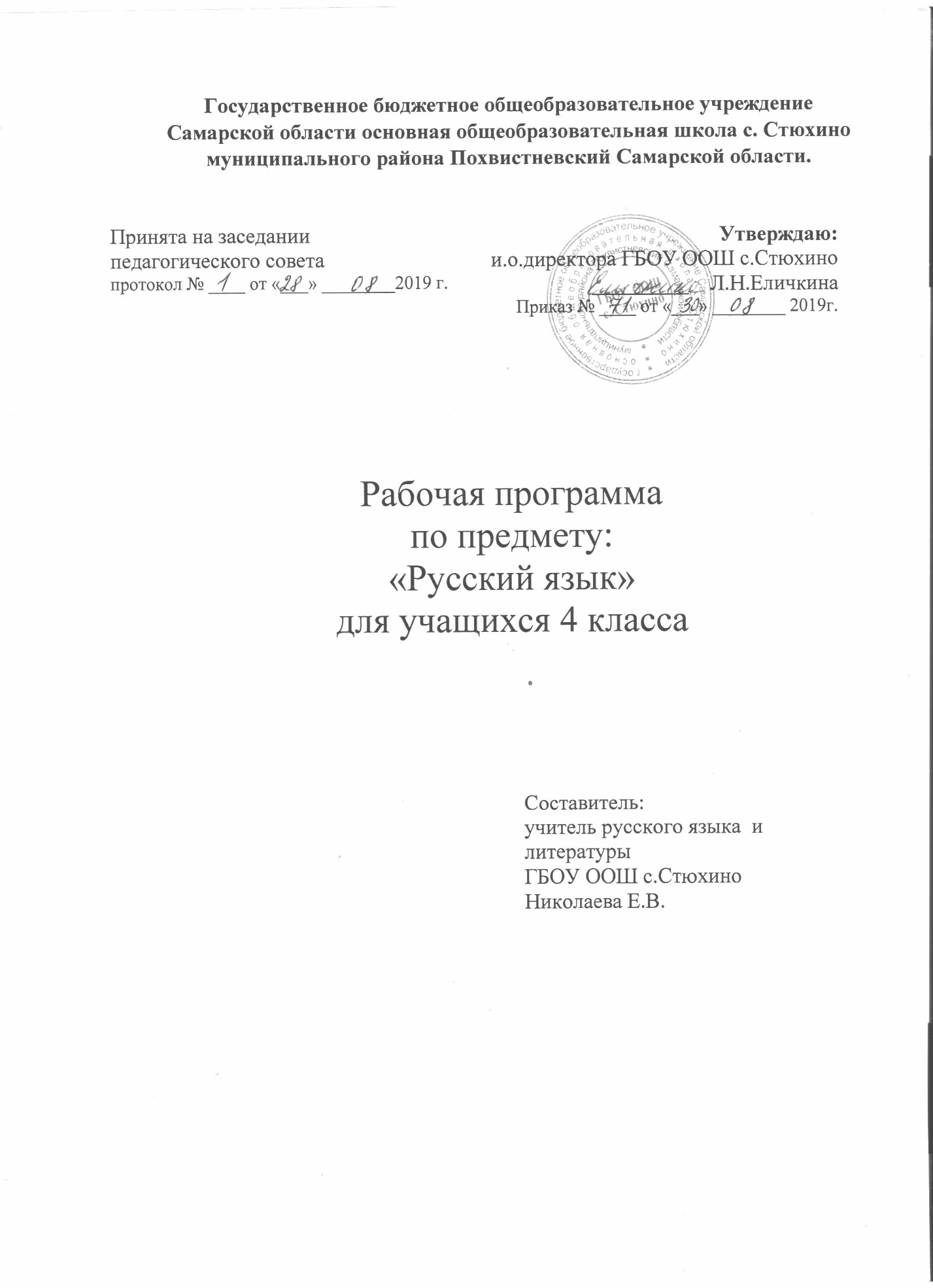 Рабочая программа по русскому языку разработана на основе Федерального государственного образовательного стандарта начального общего образования, Концепции духовно-нравственного развития и воспитания личности гражданина России, планируемых результатов начального общего образования, Программы Министерства образования  и науки РФ: НОО, авторской программы В. П. Канакиной «Русский язык», утвержденных МОН РФ в соответствии с требованиями Федерального компонента государственного стандарта начального образования. На изучение русского языка в 4 классе отводится 136 ч (4 ч в неделю, 34 учебные недели).Целямиизучения предмета «Русский язык» в начальной школе являются:        ознакомление учащихся с основными положениями науки о языке и формирование на этой основе знаково-символического восприятия и логического мышления учащихся; формирование коммуникативной компетенции учащихся: развитие устной и письменной речи, монологической и диалогической речи, а также навыков грамотного, безошибочного письма как показателя общей культуры человека.  Программа направлена на реализацию средствами предмета «Русский язык» основных задач образовательной области «Филология»: формирование первоначальных представлений о единстве и многообразии языкового и культурного пространства России, о языке как основе национального самосознания; развитие диалогической и монологической устной и письменной речи; развитие коммуникативных умений; развитие нравственных и эстетических чувств; развитие способностей к творческой деятельности. Программа определяет ряд практических задач, решение которых обеспечит достижение основных целей изучения предмета:развитие речи, мышления, воображения школьников, умения выбирать средства языка в соответствии с целями, задачами и условиями общения; формирование у младших школьников первоначальных представлений о системе и структуре русского языка: лексике, фонетике, графике, орфоэпии, морфемике (состав слова), морфологии и синтаксисе; формирование навыков культуры речи во всех её проявлениях, умений правильно писать и читать, участвовать в диалоге, составлять несложные устные монологические высказывания и письменные тексты; воспитание позитивного эмоционально-ценностного отношения к русскому языку, чувства сопричастности к сохранению его уникальности и чистоты; пробуждение познавательного интереса к языку, стремления совершенствовать свою речь.3. Требования к уровню подготовки учащихсяк концу 4 класса обучающиеся должны знать:изученные части речи, их признаки и определения; однородные члены предложения, их признаки.                                     обучающиеся должны уметь:орфографически и каллиграфически правильно списывать и писать под диктовку текст (70—85 слов), включающий все изученные орфограммы по программе начальной школы; проверять написанное;производить звуко-буквенный разбор слов типа школьный, сливки, народ, ружьё, ель, морковь;производить разбор по составу (находить в слове окончание, выделять корень, приставку, суффикс) слов типа позвонить, смелость, лимонный, подсказка, заморский, пообедали;производить разбор слова как части речи: начальная форма, род, склонение, падеж, число имен существительных; начальная форма, род, падеж, число имен прилагательных; начальная (неопределенная) форма, спряжение, число, время, лицо (в настоящем и будущем времени), род (в прошедшем времени) глаголов; начальная форма, падеж, лицо, число, род (в 3-м лице единственного числа) местоимений;производить синтаксический разбор простого предложения, предложения с однородными членами;определять тему текста, его основную мысль, автором прямо не сформулированную, подбирать заголовок к тексту, делить текст на части, составлять план текста;определять тип текста (повествование, описание, рассуждение); использовать эти типы текстов в речи;писать изложение и сочинение (60—75 слов) повествовательного текста с элементами описания и рассуждения по коллективно или самостоятельно составленному плану под руководством учителя;в соответствии с правилами культуры общения выражать просьбу, благодарность, извинение, отказ, приглашение, поздравление.Программа обеспечивает достижение выпускниками начальной школы определенных личностных, метапредметных и предметных результатов.Личностные результаты1. Формирование чувства гордости за свою Родину, российский народ и историю России; осознание своей этнической и национальной принадлежности, формирование ценностей многонационального российского общества; становление гуманистических и демократических ценностных ориентаций.2. Формирование целостного, социально ориентированного взгляда на мир в его органичном единстве и разнообразии природы, народов, культур и религий.3. Формирование уважительного отношения к иному мнению, истории и культуре других народов.4. Овладение начальными навыками адаптации в динамично изменяющемся и развивающемся мире.5. Принятие и освоение социальной роли обучающегося, развитие мотивов учебной деятельности и формирование личностного смысла учения.6. Развитие самостоятельности личной ответственности за свои поступки, в том числе в информационной деятельности, на основе представлений о нравственных нормах, социальной справедливости и свободе.7. Формирование эстетических потребностей, ценностей и чувств.8. Развитие этических чувств, доброжелательности и эмоционально-нравственной отзывчивости, понимания и сопереживания чувствам других людей.9. Развитие навыков сотрудничества со взрослыми и сверстниками в различных социальных ситуациях, умения не создавать конфликтов и находить выходы из спорных ситуаций.10. Формирование установки на безопасный, здоровый образ жизни, мотивации к творческому труду, к работе на результат, бережному отношению к материальным и духовным ценностям.Метапредметные результаты1.Овладение способностью принимать и сохранять цели и задачи учебной деятельности, поиска средств её осуществления.2. Формирование умения планировать, контролировать и оценивать учебные действия в соответствии с поставленной задачей и условиями её реализации, определять наиболее эффективные способы достижения результата.3. Использование знаково-символических средств представления информации.4. Активное использование речевых средств и средств для решения коммуникативных и познавательных задач.5.Использование различных способов поиска (в справочных источниках), сбора, обработки, анализа, организации, передачи и интерпретации информации.6.Овладение навыками смыслового чтения текстов различных стилей и жанров в соответствии с целями и задачами: осознанно строить речевое высказывание в соответствии с задачами коммуникации и составлять тексты в устной и письменной формах.7.Овладение логическими действиями сравнения, анализа, синтеза, обобщения, классификации по родовидовым признакам, установления аналогий и причинно-следственных связей, построения рассуждений, отнесения к известным понятиям.8.Готовность слушать собеседника и вести диалог, признавать возможность существования различных точек зрения и права каждого иметь свою, излагать своё мнение и аргументировать свою точку зрения и оценки событий.9.Определение общей цели и путей её достижения; умение договариваться о распределении функций и ролей в совместной деятельности; осуществлять взаимный контроль в совместной деятельности, адекватно оценивать собственное поведение и поведение окружающих.10. Готовность конструктивно разрешать конфликты посредством учёта интересов сторон и сотрудничества.11.Овладение начальными сведениями о сущности и особенностях объектов, процессов и явлений действительности в соответствии с содержанием учебного предмета «Русский язык».12.Овладение базовыми предметными и межпредметными понятиями, отражающими существенные связи и отношения между объектами и процессами.13.Умение работать в материальной и информационной среде начального общего образования (в том числе с учебными моделями) в соответствии с содержанием учебного предмета «Русский язык».Предметные результаты1.Формирование первоначальных представлений о единстве и многообразии языкового и культурного пространства России, о языке как основе национального самосознания.2. Понимание обучающимися того, что язык представляет собой явление национальной культуры и основное средство человеческого общения; осознание значения русского языка как государственного языка Российской Федерации, языка межнационального общении.3. Позитивное эмоционально-оценочное отношение к русскому языку, понимание значимости хорошего владения русским языком, его роли в дальнейшем образовании.4. Понимание значимости правильной устной и письменной речи как показателя общей культуры человека, проявления собственного уровня культуры.5. Овладение начальными представлениями о нормах русского языка (орфоэпических, лексических, грамматических), правилах речевого этикета (в объеме материала изучаемого курса; использование этих норм для успешного решения коммуникативных задач в ситуациях учебной языковой деятельности и свободного общения; формирование сознательного отношения к качеству своей речи, контроля над ней.6. Приобретение опыта ориентироваться в целях, задачах и средствах и условиях общения, выбирать адекватные языковые средства для решения коммуникативных задач.7. Освоение первоначальных научных преставлений об основных понятиях и правилах из области фонетики, графики, лексики, морфемики, морфологии, синтаксиса, орфографии (в объеме материала изучаемого курса); понимание взаимосвязи и взаимозависимости между разными сторонами языка.8. Овладение учебными действиями с языковыми единицами: находить, опознавать, характеризовать, сравнивать, классифицировать основные единицы языка (звуки, буквы, слова, предложения), конструировать из этих единиц единицы более высокого уровня (слова, словосочетания, предложения, тексты), использовать эти действия для решения познавательных, практических и коммуникативных задач (в объеме материала изучаемого курса).9. Овладение основами грамотного письма: основными орфографическими и пунктуационными умениями (в объеме материала изучаемого курса), умениями применять правила орфографии и правила постановки знаков препинания при записи собственных и предложенных текстов, умение проверять написанное.4. Учебно-тематический планРусский язык5. Содержание учебного предмета «Русский язык»Лексика, фонетика, грамматика, правописание и развитие речи (136 ч)Повторение изученного (9 ч.)     Язык и речь (2 ч). Наша речь и наш язык. Формулы вежливости.Текст (3 ч). Текст и его признаки. Тема, основная мысль, заголовок текста. Построение (композиция) текста. Связь между частями текста. План. Типы текста (повествование, описание, рассуждение, смешанный текст).   Предложение (7ч). Предложение как единица речи. Виды предложений по цели высказывания и интонации. Знаки препинания в конце предложений. Диалог. Обращение. Знаки препинания в предложениях с обращением в начале, середине, конце предложения (общее представление).  Составление предложений с обращением.  Основа предложения. Главные и второстепенные члены предложения.  Словосочетание. Вычленение из предложения основы и словосочетаний.  Разбор предложения по членам предложения.Предложение (7ч)    Однородные члены предложения (5 ч) Однородные члены предложения (общее представление). Предложения с однородными членами без союзов. Интонация перечисления, запятая при перечислении. Предложения с однородными членами, связанными союзами и (без перечисления), а, но. Интонация, знаки препинания при однородных членах с союзами и, а, но. Составление и запись предложений с однородными членами с союзами и без союзов.Простые и сложные предложения (4 ч) Простые и сложные предложения (общее представление). Знаки препинания в сложных предложениях. Сложное предложение и предложение с однородными членами.Слово в языке и речи (15 ч)       Слово и его лексическое значение (4 ч). Обобщение знаний о словах. Лексическое значение слова. Однозначные и многозначные слова. Прямое и переносное значения слов. Синонимы, антонимы, омонимы. Устаревшие и новые слова. Заимствованные слова. Устойчивые сочетания слов (фразеологизмы). Ознакомление со словарем иностранных слов учебника.   Формирование умения правильно выбирать слова для выражения мысли в соответствии с типом текста и видами речи. Устранение однообразного употребления слов в связной речи.Состав слова (8ч). Состав слова. Распознавание значимых частей слова. Морфемный и словообразовательный разбор слов типа подснежник, русский, травинка, смелость, маленький. Развитие навыка правописания гласных и согласных в корнях слов на более сложном материале. Упражнение в правописании приставок и суффиксов, разделительных твердого (ъ) и мягкого (ь) знаков. Совершенствование звуко-буквенного анализа с привлечением слов более сложного слого-звукового состава типа сильный, водичка, ёлка, вьюга, съел.Части речи (7 ч). Обобщение знаний о частях речи (имя существительное, имя прилагательное, глагол, имя числительное, местоимение, предлог). Наречие как часть речи (общее представление), значение, вопросы. Правописание наиболее употребительных наречий с суффиксами -о, -а (близко, быстро, интересно, влево, направо, заново, справа, слева, издалека). Роль наречий в предложении (второстепенный член предложения).Имя существительное (32 ч)   Склонение имен существительных (повторение). Развитие навыка в склонении имен существительных и в распознавании падежей. Несклоняемые имена существительные.    Основные тины склонения имен существительных (общее представление). Первое склонение имен существительных и упражнение в распознавании имен существительных 1-го склонения. Второе склонение имен существительных и упражнение в распознавании имен существительных 2-го склонения. 3-е склонение имен существительных и упражнение в распознавании имен существительных 3-го склонения.    Правописание безударных падежных окончаний имен существительных 1, 2 и 3-го склонения в единственном числе (кроме имен существительных на -мя, -ий, -ие, -ия). Ознакомление со способами проверки безударных падежных окончаний имен существительных (общее представление). Развитие навыка правописания безударных падежных окончаний имен существительных 1, 2 и 3-го склонения в единственном числе в каждом из падежей. Упражнение в употреблении падежных форм имен существительных с предлогом и без предлога в речи (пришёл из школы, из магазина, с вокзала; работать в магазине, на почте; гордиться товарищем, гордость за товарища; слушать музыку, прислушиваться к музыке).    Склонение имен существительных во множественном числе. Развитие навыка правописания окончаний имен существительных во множественном числе. Формирование умений образовывать формы именительного и родительного падежей множественного числа (инженеры, учителя, директора; урожай помидоров, яблок) и правильно употреблять их в речи.Имя прилагательное (26 ч)   Имя прилагательное как часть речи. Связь имен прилагательных с именем существительным. Упражнение в распознавании имен прилагательных по общему лексическому значению, в изменении имен прилагательных по числам.в единственном числе по родам, в правописании родовых окончаний.    Склонение имен прилагательных (кроме прилагательных с основой на шипящий и оканчивающихся на -ья, -ье, -ов, -ин). Способы проверки правописания безударных падежных окончаний имен прилагательных (общее представление).   Склонение имен прилагательных в мужском и среднем роде в единственном числе. Развитие навыка правописания падежных окончаний имен прилагательных мужского и среднего рода в единственном числе.     Склонение имен прилагательных в женском роде в единственном числе. Развитие навыка правописания падежных окончаний имен прилагательных женского рода в единственном числе.   Склонение и правописание имен прилагательных во множественном числе.   Употребление в речи имен прилагательных в прямом и переносном значениях, прилагательных-синонимов, прилагательных-антонимов, прилагательных-паронимов.Местоимение (6 ч)   Местоимение как часть речи. Личные местоимения 1, 2 и 3-го лица единственного и множественного числа. Склонение личных местоимений с предлогами и без предлогов. Раздельное написание предлогов с местоимениями (к тебе, у тебя, к ним). Развитие навыка правописания падежных форм личных местоимений в косвенных падежах (тебя, меня, его, её, у него, с нею). Упражнение в правильном употреблении местоимений в речи. Использование местоимений как одного из средств связи предложений в тексте.Глагол (27 ч)    Глагол как часть речи. Упражнение в распознавании глаголов по общему лексическому значению, в изменении глаголов по временам и числам, глаголов прошедшего времени по родам в единственном числе.     Неопределенная форма глагола (особенности данной формы). Образование временных форм от неопределенной формы глагола. Возвратные глаголы (общее представление). Правописание возвратных глаголов в неопределенной форме.    Изменение глаголов по лицам и числам в настоящем и будущем времени (спряжение). Развитие умения изменять глаголы в настоящем и будущем времени по лицам и числам, распознавать лицо и число глаголов. Правописание мягкого знака (ь) в окончаниях глаголов 2-го лица единственного числа после шипящих.    Глаголы I и II спряжения (общее представление). Глаголы-исключения. Правописание безударных личных окончаний глаголов в настоящем и будущем времени. Распознавание возвратных глаголов в 3-м лице и в неопределенной форме по вопросам (что делает? умывается, что делать? умываться). Правописание буквосочетаний -тсяв возвратных глаголах в 3-м лице и -тьсяв возвратных глаголах неопределенной формы (общее представление).    Правописание глаголов в прошедшем времени. Правописание родовых окончаний глаголов в прошедшем времени, правописание суффиксов глаголов в прошедшем времени (видеть — видел, слышать — слышал)   Употребление в речи глаголов в прямом и переносном значении, глаголов-синонимов, глаголов-антонимов. Развитие умения правильно употреблять при глаголах имена существительные в нужных падежах с предлогами и без предлогов (тревожиться за отца, беспокоиться об отце, любоваться закатом, смотреть на закат).Повторение изученного(14ч)Связная речь     Речь и ее значение в речевой практике человека. Место и роль речи в общении между людьми. Зависимость речи от речевой ситуации. Текст. Текст, основная мысль, заголовок. Построение (композиция) текста. План. Составление плана к изложению и сочинению (коллективно и самостоятельно). Связь между предложениями в тексте, частями текста. Структура текста-повествования, текста-описания, текста-рассуждения.    Составление небольшого рассказа с элементами описания и рассуждения с учетом разновидностей речи (о случае из жизни, об экскурсии, наблюдениях и др.).     Изложение. Изложение (подробное, сжатое) текста по коллективно или самостоятельно составленному плану.    Использование при создании текста изобразительно-выразительных средств (эпитетов, сравнений, олицетворений), глаголов-синонимов, прилагательных-синонимов, существительных-синонимов и др.     Сочинение. Сочинения (устные и письменные) по сюжетному рисунку, серии сюжетных рисунков, демонстрационной картине, по заданной теме и собственному выбору темы с предварительной коллективной подготовкой под руководством учителя либо без помощи учителя.     Речевая этика: слова приветствия, прощания, благодарности, просьбы; слова, используемые при извинении и отказе.Чистописание   Закрепление навыка правильного начертания букв, рациональных способов соединений букв в словах, предложениях, небольших текстах при несколько ускоренном письме. Упражнение в развитии ритмичности, плавности письма, способствующих формированию скорости.   Работа по устранению недочетов графического характера в почерках учащихся.Слова с непроверяемыми написаниямиАвтомобиль, агроном, адрес, аллея, аппетит, багаж, беседа, библиотека, билет, богатство, ботинки, вагон, везде, вокзал, впереди, вчера, газета, гореть, горизонт, двадцать, двенадцать, директор, ещё, железо, завтра, здесь, издалека, инженер, календарь, каникулы, кастрюля, километр, командир, комбайн, корабль, космонавт, костёр, костюм, лучше, медленно, металл, назад, налево, направо, оборона, одиннадцать, пассажир, пейзаж, победа, портрет, правительство, председатель,. прекрасный, путешествие, расстояние, салют, самолёт.сверкатъ, сверху, свитер, свобода, сегодня, сейчас, семена, сеялка.слева, снизу, справа, тарелка, телефон, теперь, тепловоз, хлебороб, хозяин, хозяйство, человек, шестнадцать, шофёр, экскурсия, электричество, электровоз, электростанция.6. Календарно-тематическое поурочное планирование(приложение № 1)7. Перечень учебно-методического обеспеченияСитниковаТ.Н, Яценко И.Ф. «Поурочные разработки по русскому языку», 4 класс, Москва «ВАКО», 2017 г.2.      Канакина В.П., Горецкий В.Г. Русский язык: Учебник: 4 класс. М.: Просвещение, 2018 г.3.  Итоговые комплексные работы в начальной школе. 4 класс. ООО «Издательство АСТ», 2019г.4.      Электронное приложение к учебнику   Канакиной В.П., Горецкого В.Г.  «Русский язык» 4 класс, М.: Просвещение5.     Никифорова В.В. «Контрольно-измерительные материалы. Русский язык», 4 класс, Москва «ВАКО», 2018 г.8. Список литературыСитникова Т.Н, Яценко И.Ф. «Поурочные разработки по русскому языку», 4 класс, Москва «ВАКО», 2017г.Канакина В.П., Горецкий В.Г. Русский язык: Учебник: 4 класс. М.: Просвещение, 2018 г.     Сборник рабочих программ «Школа России» 1-4 классы, М.: Просвещение, 2017г.     Примерные программы по учебным предметам. Начальная школа. М.: Просвещение, 2016г.Календарно – тематическое планирование по русскому языку  (приложение № 1)№Наименование разделов и темВсего часов1Повторение.92Предложение. 73Слово  в языке и речи154Имя существительное.325Имя прилагательное.266Местоимение.67Глагол.278Повторение 14Итого136№п/пДатаТема урокаТема урокаТип урока/вид контроляПланируемые результатыПланируемые результатыПланируемые результатыПланируемые результаты№п/пДатаТема урокаТема урокаТип урока/вид контроляпредметныепредметныеметапредметныеличностныеПОВТОРЕНИЕ (9 ч)ПОВТОРЕНИЕ (9 ч)ПОВТОРЕНИЕ (9 ч)ПОВТОРЕНИЕ (9 ч)ПОВТОРЕНИЕ (9 ч)ПОВТОРЕНИЕ (9 ч)ПОВТОРЕНИЕ (9 ч)ПОВТОРЕНИЕ (9 ч)ПОВТОРЕНИЕ (9 ч)1Водный инструктаж по ТБ. Знакомство с учебником «Русский язык». Наша речь и наш язык.Водный инструктаж по ТБ. Знакомство с учебником «Русский язык». Наша речь и наш язык.Урок повторенияРасширение круга знаний о лексике, фонетике, орфографии, словообразовании, морфологии, синтаксису, культуре речи.Расширение круга знаний о лексике, фонетике, орфографии, словообразовании, морфологии, синтаксису, культуре речи.познавательные: самостоятельное выделение и формулирование познавательной цели; анализ, сравнение, классификация объектов по выделенным признакам; синтез; осознанное и произвольное построение речевого высказывания в устной и письменной форме; построение логической цепи рассуждений; доказательство; коммуникативные;коммуникативные: владение монологической и диалогической формами речи в соответствии с грамматическими и синтаксическими нормами родного языка; регулятивные:постановка учебной задачи, оценивание качества и уровня усвоения материала  Установление связи между целью учебной деятельности и её мотивом 2Язык и речь. Формулы вежливости. Текст и его план.Язык и речь. Формулы вежливости. Текст и его план.Урок повторенияРасширение круга знаний о лексике, фонетике, орфографии, словообразовании, морфологии, синтаксису, культуре речи.Расширение круга знаний о лексике, фонетике, орфографии, словообразовании, морфологии, синтаксису, культуре речи.познавательные: самостоятельное выделение и формулирование познавательной цели; анализ, сравнение, классификация объектов по выделенным признакам; синтез; осознанное и произвольное построение речевого высказывания в устной и письменной форме; построение логической цепи рассуждений; доказательство; коммуникативные;коммуникативные: владение монологической и диалогической формами речи в соответствии с грамматическими и синтаксическими нормами родного языка; регулятивные:постановка учебной задачи, оценивание качества и уровня усвоения материала  Нравственно-этическое оценивание усваиваемого содержания, обеспечивающее личностный выбор на основе социальных и личностных ценностейУрок повторенияУточнить представление об особенностях текста, как единицы речи; уметь распознавать повествовательные.описательные тексты, тексты-рассужденияУметь писать под диктовку и выполнять  грамматические заданияУточнить представление об особенностях текста, как единицы речи; уметь распознавать повествовательные.описательные тексты, тексты-рассужденияУметь писать под диктовку и выполнять  грамматические заданияпознавательные: самостоятельное выделение и формулирование познавательной цели; анализ, сравнение, классификация объектов по выделенным признакам; синтез; осознанное и произвольное построение речевого высказывания в устной и письменной форме; построение логической цепи рассуждений; доказательство; коммуникативные;коммуникативные: владение монологической и диалогической формами речи в соответствии с грамматическими и синтаксическими нормами родного языка; регулятивные:постановка учебной задачи, оценивание качества и уровня усвоения материала  Нравственно-этическое оценивание усваиваемого содержания, обеспечивающее личностный выбор на основе социальных и личностных ценностей3Обучающее изложение.Обучающее изложение.Урок повторенияУточнить представление об особенностях текста, как единицы речи; уметь распознавать повествовательные.описательные тексты, тексты-рассужденияУметь писать под диктовку и выполнять  грамматические заданияУточнить представление об особенностях текста, как единицы речи; уметь распознавать повествовательные.описательные тексты, тексты-рассужденияУметь писать под диктовку и выполнять  грамматические заданияпознавательные: самостоятельное выделение и формулирование познавательной цели; анализ, сравнение, классификация объектов по выделенным признакам; синтез; осознанное и произвольное построение речевого высказывания в устной и письменной форме; построение логической цепи рассуждений; доказательство; коммуникативные;коммуникативные: владение монологической и диалогической формами речи в соответствии с грамматическими и синтаксическими нормами родного языка; регулятивные:постановка учебной задачи, оценивание качества и уровня усвоения материала  Установление связи между целью учебной деятельности и её мотивом4Анализ изложения. Типы текстов.Анализ изложения. Типы текстов.Урок повторенияУточнить представление об особенностях текста, как единицы речи; уметь распознавать повествовательные.описательные тексты, тексты-рассужденияУметь писать под диктовку и выполнять  грамматические заданияУточнить представление об особенностях текста, как единицы речи; уметь распознавать повествовательные.описательные тексты, тексты-рассужденияУметь писать под диктовку и выполнять  грамматические заданияпознавательные: самостоятельное выделение и формулирование познавательной цели; анализ, сравнение, классификация объектов по выделенным признакам; синтез; осознанное и произвольное построение речевого высказывания в устной и письменной форме; построение логической цепи рассуждений; доказательство; коммуникативные;коммуникативные: владение монологической и диалогической формами речи в соответствии с грамматическими и синтаксическими нормами родного языка; регулятивные:постановка учебной задачи, оценивание качества и уровня усвоения материала  Установление связи между целью учебной деятельности и её мотивом5Виды предложений по цели высказывания и по интонации.Виды предложений по цели высказывания и по интонации.Урок повторенияУточнить представление об особенностях текста, как единицы речи; уметь распознавать повествовательные.описательные тексты, тексты-рассужденияУметь писать под диктовку и выполнять  грамматические заданияУточнить представление об особенностях текста, как единицы речи; уметь распознавать повествовательные.описательные тексты, тексты-рассужденияУметь писать под диктовку и выполнять  грамматические заданияпознавательные: самостоятельное выделение и формулирование познавательной цели; анализ, сравнение, классификация объектов по выделенным признакам; синтез; осознанное и произвольное построение речевого высказывания в устной и письменной форме; построение логической цепи рассуждений; доказательство; коммуникативные;коммуникативные: владение монологической и диалогической формами речи в соответствии с грамматическими и синтаксическими нормами родного языка; регулятивные:постановка учебной задачи, оценивание качества и уровня усвоения материала  Установление связи между целью учебной деятельности и её мотивомУрок повторенияПовторить понятия о слове, предложении, тексте. Обобщить знания о предложении, уметь распознавать предложения по цели высказывания: повествовательные, вопросительные, побудительные. Уметь видеть обращение в устной и письменной речи.Повторить понятия о слове, предложении, тексте. Обобщить знания о предложении, уметь распознавать предложения по цели высказывания: повествовательные, вопросительные, побудительные. Уметь видеть обращение в устной и письменной речи.познавательные: самостоятельное выделение и формулирование познавательной цели; анализ, сравнение, классификация объектов по выделенным признакам; синтез; коммуникативные: умение с достаточной полнотой и точностью выражать свои мысли в соответствии с задачами и условиями коммуникации; владение монологической и диалогической формами речи в соответствии с грамматическими и синтаксическими нормами родного языка; регулятивные: постановка учебной задачи; сличение способа действия и его результата с данным эталоном; оценивание качества и уровня усвоения материалаУстановление связи между целью учебной деятельности и её мотивом6Диалог. Обращение.Диалог. Обращение.Урок повторенияПовторить понятия о слове, предложении, тексте. Обобщить знания о предложении, уметь распознавать предложения по цели высказывания: повествовательные, вопросительные, побудительные. Уметь видеть обращение в устной и письменной речи.Повторить понятия о слове, предложении, тексте. Обобщить знания о предложении, уметь распознавать предложения по цели высказывания: повествовательные, вопросительные, побудительные. Уметь видеть обращение в устной и письменной речи.познавательные: самостоятельное выделение и формулирование познавательной цели; анализ, сравнение, классификация объектов по выделенным признакам; синтез; коммуникативные: умение с достаточной полнотой и точностью выражать свои мысли в соответствии с задачами и условиями коммуникации; владение монологической и диалогической формами речи в соответствии с грамматическими и синтаксическими нормами родного языка; регулятивные: постановка учебной задачи; сличение способа действия и его результата с данным эталоном; оценивание качества и уровня усвоения материалаУстановление связи между целью учебной деятельности и её мотивом7Основа предложения. Главные и второстепенные члены предложения.Основа предложения. Главные и второстепенные члены предложения.Урок развития речиУметь распознавать главные и второстепенные члены предложения; разбирать предложения по членамУметь распознавать главные и второстепенные члены предложения; разбирать предложения по членампознавательные: осознанное и произвольное построение речевого высказывания в устной и письменной форме; смысловое чтение; рефлексия способов и условия действия, контроль и оценка процесса и результата деятельности;коммуникативные:владение монологической и диалогической формами речи в соответствии с грамматическими и синтаксическими нормами родного языка;регулятивные: составление плана и последовательности действийНравственно-этическое оценивание усваиваемого содержания, обеспечивающее личностный выбор на основе социальных и личностных ценностей7Основа предложения. Главные и второстепенные члены предложения.Основа предложения. Главные и второстепенные члены предложения.Урок развития речиУметь распознавать главные и второстепенные члены предложения; разбирать предложения по членамУметь распознавать главные и второстепенные члены предложения; разбирать предложения по членампознавательные:самостоятельное выделение и формулирование познавательной цели; анализ, сравнение, классификация объектов по выделенным признакам; моделирование; преобразование модели с целью выявления общих законов, определяющих данную предметную область;коммуникативные: инициативное сотрудничество с учителем и сверстниками;регулятивные: постановка учебной задачи, сличение способа действия и его результата с заданным эталонном; оценивание качества и уровня усвоения материалаУстановление связи между целью учебной деятельности и её мотивом8Входная контрольная работа. Входная контрольная работа. Урок контроля знаний и уменийУметь писать под диктовку и выполнять  грамматические заданияУметь писать под диктовку и выполнять  грамматические заданияпознавательные:самостоятельное выделение и формулирование познавательной цели; анализ, сравнение, классификация объектов по выделенным признакам; моделирование; преобразование модели с целью выявления общих законов, определяющих данную предметную область;коммуникативные: инициативное сотрудничество с учителем и сверстниками;регулятивные: постановка учебной задачи, сличение способа действия и его результата с заданным эталонном; оценивание качества и уровня усвоения материалаУстановление связи между целью учебной деятельности и её мотивом9Словосочетание.Словосочетание.Урок повторенияУметь устанавливать связь слов в словосочетании, составлять словосочетания и выделять их из предложенияУметь устанавливать связь слов в словосочетании, составлять словосочетания и выделять их из предложенияпознавательные:самостоятельное выделение и формулирование познавательной цели; анализ, сравнение, классификация объектов по выделенным признакам; моделирование; преобразование модели с целью выявления общих законов, определяющих данную предметную область;коммуникативные: инициативное сотрудничество с учителем и сверстниками;регулятивные: постановка учебной задачи, сличение способа действия и его результата с заданным эталонном; оценивание качества и уровня усвоения материалаНравственно-этическое оценивание усваиваемого содержания, обеспечивающее личностный выбор на основе социальных и личностных ценностейПРЕДЛОЖЕНИЕ (7 ч)ПРЕДЛОЖЕНИЕ (7 ч)ПРЕДЛОЖЕНИЕ (7 ч)ПРЕДЛОЖЕНИЕ (7 ч)ПРЕДЛОЖЕНИЕ (7 ч)ПРЕДЛОЖЕНИЕ (7 ч)ПРЕДЛОЖЕНИЕ (7 ч)ПРЕДЛОЖЕНИЕ (7 ч)ПРЕДЛОЖЕНИЕ (7 ч)10Однородные члены предложения (общее понятие). Связь однородных членов предложенияОднородные члены предложения (общее понятие). Связь однородных членов предложенияУрок усвоения новых знанийУметь распознавать однородные члены; оформлять предложения; произносить с интонацией перечисления.Уметь употреблять предложения в речи.Уметь распознавать однородные члены; оформлять предложения; произносить с интонацией перечисления.Уметь употреблять предложения в речи.познавательные: самостоятельное выделение и формулирование познавательной цели; анализ, сравнение, классификация объектов по выделенным признакам; подведение под понятие; коммуникативные: инициативное сотрудничество с учителем и сверстниками; контроль, коррекция, оценка действий партнера; регулятивные: постановка учебной задачи; определение последовательности промежуточных целей с учетом конечного результата; предвосхищение результата и уровня усвоения, его временных характеристик; оценивание качества и уровня усвоения материалаУстановление связи между целью учебной деятельности и её мотивомУрок усвоения новых знанийУметь употреблять в речи предложения с однородными членами. Обобщить знания о знаках препинания в русском языке.Уметь употреблять в речи предложения с однородными членами. Обобщить знания о знаках препинания в русском языке.познавательные: самостоятельное выделение и формулирование познавательной цели; анализ, сравнение, классификация объектов по выделенным признакам; подведение под понятие; коммуникативные: инициативное сотрудничество с учителем и сверстниками; контроль, коррекция, оценка действий партнера; регулятивные: постановка учебной задачи; определение последовательности промежуточных целей с учетом конечного результата; предвосхищение результата и уровня усвоения, его временных характеристик; оценивание качества и уровня усвоения материалаНравственно-этическое оценивание усваиваемого содержания, обеспечивающее личностный моральный выбор на основе социальных и личностных ценностей11Знаки препинания в предложениях с однородными членами.Знаки препинания в предложениях с однородными членами.Урок усвоения новых знанийУметь распознавать простые и сложные предложения. Расставлять знаки препинания  в сложном предложении и предложении с однородными членами.Уметь распознавать простые и сложные предложения. Расставлять знаки препинания  в сложном предложении и предложении с однородными членами.познавательные: самостоятельное выделение и формулирование познавательной цели; выбор наиболее эффективных способов решения задач в зависимости от конкретных условий; анализ, сравнение, классификация объектов по выделенным признакам; выдвижение гипотез и их обоснование; коммуникативные:инициативное сотрудничество с учителем и сверстниками; контроль, коррекция, оценка действий партнера; регулятивные:постановка учебной задачи, сличение способа действия и его результата с заданным эталонном; оценивание качества и уровня усвоения материалаНравственно-этическое оценивание усваиваемого содержания, обеспечивающее личностный моральный выбор на основе социальных и личностных ценностей12Сочинение по картине И.И.Левитана «Золотая осень».Сочинение по картине И.И.Левитана «Золотая осень».Урок развития речиУметь употреблять в речи предложения с однородными членами, составлять текст – описание картиныУметь употреблять в речи предложения с однородными членами, составлять текст – описание картиныпознавательные: осознанное и произвольное построение речевого высказывания в устной и письменной форме; коммуникативные:владение монологической и диалогической формами речи в соответствии с грамматическими и синтаксическими нормами родного языка; регулятивные: составление плана и последовательности действий; сличение способа действия и его результата с данным эталоном; внесение необходимых дополнений и корректив в план и способ действияНравственно-этическое оценивание усваиваемого содержания, обеспечивающее личностный моральный выбор на основе социальных и личностных ценностейКомбинированныйПодготовить к выполнению проектной работыПодготовить к выполнению проектной работыпознавательные:постановка и формулирование проблемы, самостоятельное создание алгоритмов деятельности при решении проблемы творческого и поискового характера; поиск и выделение необходимой информации; применение методов информационного поиска, в том числе с помощью компьютерных средств;коммуникативные: инициативное сотрудничество с учителем и сверстниками; контроль, коррекция, оценка действий партнера; регулятивные:определение последовательности промежуточных целей с учетом конечного результата; составление плана и последовательности действийУстановление связи между целью учебной деятельности и её мотивом13Простые и сложные предложения. Связь между простыми предложениями в составе сложного.Простые и сложные предложения. Связь между простыми предложениями в составе сложного.Урок закрепления новых знанийКонтролировать правильность предложений, корректировать предложения, содержащие смысловые и грамматические  ошибкиКонтролировать правильность предложений, корректировать предложения, содержащие смысловые и грамматические  ошибкипознавательные:постановка и формулирование проблемы, самостоятельное создание алгоритмов деятельности при решении проблемы творческого и поискового характера; поиск и выделение необходимой информации; применение методов информационного поиска, в том числе с помощью компьютерных средств;коммуникативные: инициативное сотрудничество с учителем и сверстниками; контроль, коррекция, оценка действий партнера; регулятивные:определение последовательности промежуточных целей с учетом конечного результата; составление плана и последовательности действийУстановление связи между целью учебной деятельности и её мотивом14Сложное предложение и предложение с однородными членами.Сложное предложение и предложение с однородными членами.Урок закрепления новых знанийКонтролировать правильность предложений, корректировать предложения, содержащие смысловые и грамматические  ошибки.Контролировать правильность предложений, корректировать предложения, содержащие смысловые и грамматические  ошибки.познавательные:постановка и формулирование проблемы, самостоятельное создание алгоритмов деятельности при решении проблемы творческого и поискового характера; поиск и выделение необходимой информации; применение методов информационного поиска, в том числе с помощью компьютерных средств;коммуникативные: инициативное сотрудничество с учителем и сверстниками; контроль, коррекция, оценка действий партнера; регулятивные:определение последовательности промежуточных целей с учетом конечного результата; составление плана и последовательности действийУстановление связи между целью учебной деятельности и её мотивом15Обучающее изложение.Обучающее изложение.Урок развития речиУметь стилистически точно передавать содержание текста; уметь употреблять в письменной речи предложения с однородными членамиУметь стилистически точно передавать содержание текста; уметь употреблять в письменной речи предложения с однородными членамипознавательные:осознанное и произвольное построение речевого высказывания в устной и письменной форме; смысловое чтение; рефлексия способов и условия действия, контроль и оценка процесса и результата деятельности; коммуникативные: владение монологической и диалогической формами речи в соответствии с грамматическими и синтаксическими нормами родного языка; регулятивные: составление плана и последовательности действийНравственно-этическое оценивание усваиваемого содержания, обеспечивающее личностный выбор на основе социальных и личностных ценностей16Контрольный диктант по теме «Предложение».Контрольный диктант по теме «Предложение».Урок контроля знаний и уменийУметь писать под диктовку и выполнять  грамматические заданияУметь писать под диктовку и выполнять  грамматические заданияпознавательные: выбор наиболее эффективных способов решения задачи в зависимости от конкретных условий; рефлексия способов и условий действия, контроль  оценка процесса и результатов деятельности; коммуникативные: владение монологической и диалогической формами речи в соответствии с грамматическими и синтаксическими нормами родного языка; регулятивные:сличение способа действия и его результата с заданным эталоном; внесение необходимых дополнений и корректив в план и способ действия; способность к мобилизации сил и энергии, к волевому усилиюУстановление связи между целью учебной деятельности и её мотивомСЛОВО В ЯЗЫКЕ И РЕЧИ (15 ч)СЛОВО В ЯЗЫКЕ И РЕЧИ (15 ч)СЛОВО В ЯЗЫКЕ И РЕЧИ (15 ч)СЛОВО В ЯЗЫКЕ И РЕЧИ (15 ч)СЛОВО В ЯЗЫКЕ И РЕЧИ (15 ч)СЛОВО В ЯЗЫКЕ И РЕЧИ (15 ч)СЛОВО В ЯЗЫКЕ И РЕЧИ (15 ч)СЛОВО В ЯЗЫКЕ И РЕЧИ (15 ч)СЛОВО В ЯЗЫКЕ И РЕЧИ (15 ч)17Слово и его лексическое значение.Слово и его лексическое значение.Урок усвоения новых знанийУточнить и углубить представление о лексическом значении слова, об однозначных и многозначных словах, о прямом и переносном значении слов, об антонимах и синонимах, о тематических группах слов.Выявлять слова, значение которых требует уточнения. Работать с лингвистическими словарями.Уточнить и углубить представление о лексическом значении слова, об однозначных и многозначных словах, о прямом и переносном значении слов, об антонимах и синонимах, о тематических группах слов.Выявлять слова, значение которых требует уточнения. Работать с лингвистическими словарями.познавательные:самостоятельное выделение и формулирование познавательной цели; выбор наиболее эффективных способов решения задач в зависимости от конкретных условий; анализ, сравнение, классификация объектов по выделенным признакам; выдвижение гипотез и их обоснование;коммуникативные: инициативное сотрудничество с учителем и сверстниками; контроль, коррекция, оценка действий партнера; регулятивные:постановка учебной задачи, сличение способа действия и его результата с заданным эталонном; оценивание качества и уровня усвоения материалаНравственно-этическое оценивание усваиваемого содержания, обеспечивающее личностный выбор на основе социальных и личностных ценностейУрок усвоения новых знанийУточнить и углубить представление о лексическом значении слова, об однозначных и многозначных словах, о прямом и переносном значении слов, об антонимах и синонимах, о тематических группах слов.Выявлять слова, значение которых требует уточнения. Работать с лингвистическими словарями.Уточнить и углубить представление о лексическом значении слова, об однозначных и многозначных словах, о прямом и переносном значении слов, об антонимах и синонимах, о тематических группах слов.Выявлять слова, значение которых требует уточнения. Работать с лингвистическими словарями.познавательные:самостоятельное выделение и формулирование познавательной цели; выбор наиболее эффективных способов решения задач в зависимости от конкретных условий; анализ, сравнение, классификация объектов по выделенным признакам; выдвижение гипотез и их обоснование;коммуникативные: инициативное сотрудничество с учителем и сверстниками; контроль, коррекция, оценка действий партнера; регулятивные:постановка учебной задачи, сличение способа действия и его результата с заданным эталонном; оценивание качества и уровня усвоения материалаУстановление связи между целью учебной деятельности и её мотивом18Синонимы, антонимы, омонимы.Синонимы, антонимы, омонимы.Урок усвоения новых знанийУточнить и углубить представление о лексическом значении слова, об однозначных и многозначных словах, о прямом и переносном значении слов, об антонимах и синонимах, о тематических группах слов.Выявлять слова, значение которых требует уточнения. Работать с лингвистическими словарями.Уточнить и углубить представление о лексическом значении слова, об однозначных и многозначных словах, о прямом и переносном значении слов, об антонимах и синонимах, о тематических группах слов.Выявлять слова, значение которых требует уточнения. Работать с лингвистическими словарями.познавательные:самостоятельное выделение и формулирование познавательной цели; выбор наиболее эффективных способов решения задач в зависимости от конкретных условий; анализ, сравнение, классификация объектов по выделенным признакам; выдвижение гипотез и их обоснование;коммуникативные: инициативное сотрудничество с учителем и сверстниками; контроль, коррекция, оценка действий партнера; регулятивные:постановка учебной задачи, сличение способа действия и его результата с заданным эталонном; оценивание качества и уровня усвоения материалаНравственно-этическое оценивание усваиваемого содержания, обеспечивающее личностный выбор на основе социальных и личностных19Фразеологизмы. Обобщение знаний о лексических группах словФразеологизмы. Обобщение знаний о лексических группах словУрок усвоения новых знанийУточнить и углубить представление о лексическом значении слова, об однозначных и многозначных словах, о прямом и переносном значении слов, об антонимах и синонимах, о тематических группах слов.Выявлять слова, значение которых требует уточнения. Работать с лингвистическими словарями.Уточнить и углубить представление о лексическом значении слова, об однозначных и многозначных словах, о прямом и переносном значении слов, об антонимах и синонимах, о тематических группах слов.Выявлять слова, значение которых требует уточнения. Работать с лингвистическими словарями.познавательные:самостоятельное выделение и формулирование познавательной цели; выбор наиболее эффективных способов решения задач в зависимости от конкретных условий; анализ, сравнение, классификация объектов по выделенным признакам; выдвижение гипотез и их обоснование;коммуникативные: инициативное сотрудничество с учителем и сверстниками; контроль, коррекция, оценка действий партнера; регулятивные:постановка учебной задачи, сличение способа действия и его результата с заданным эталонном; оценивание качества и уровня усвоения материалаНравственно-этическое оценивание усваиваемого содержания, обеспечивающее личностный выбор на основе социальных и личностных20-21Состав слова. Распознавание значимых частей словаСостав слова. Распознавание значимых частей словаУрок повторенияУметь разбирать слова по составу; знать морфемный состав слова и роль каждой значимой частиУметь разбирать слова по составу; знать морфемный состав слова и роль каждой значимой частипознавательные: самостоятельное выделение и формулирование познавательной цели; анализ, сравнение, классификация объектов по выделенным признакам; моделирование; коммуникативные:инициативное сотрудничество с учителем и сверстниками; регулятивные: постановка учебной задачи, сличение способа действия и его результата с заданным эталонном; оценивание качества и уровня усвоения материалаУстановление связи между целью учебной деятельности и её мотивом22Правописание гласных и согласных в корнях слов.Правописание гласных и согласных в корнях слов.Урок повторенияУметь распознавать однокоренные слова, подбирать однокоренные слова разных частей речи; уметь проверять написание безударных гласных, парных согласных, непроизносимых согласных в корнях слов.Уметь распознавать однокоренные слова, подбирать однокоренные слова разных частей речи; уметь проверять написание безударных гласных, парных согласных, непроизносимых согласных в корнях слов.познавательные:самостоятельное выделение и формулирование познавательной цели; поиск и выделение необходимой информации; коммуникативные: умение с достаточной полнотой и точностью выражать свои мысли в соответствии с задачами и условиями коммуникации; регулятивные:постановка учебной задачи; сличение способа действия и его результата с данным эталоном; оценивание качества и уровня усвоенияУстановление связи между целью учебной деятельности и её мотивом23Правописание гласных и согласных в корнях слов, удвоенных согласных в словах.Правописание гласных и согласных в корнях слов, удвоенных согласных в словах.Урок повторенияУметь строить и последовательно излагать текст; исправлять ошибки в своей работеУметь строить и последовательно излагать текст; исправлять ошибки в своей работепознавательные:самостоятельное выделение и формулирование познавательной цели; поиск и выделение необходимой информации; коммуникативные: умение с достаточной полнотой и точностью выражать свои мысли в соответствии с задачами и условиями коммуникации; регулятивные:постановка учебной задачи; сличение способа действия и его результата с данным эталоном; оценивание качества и уровня усвоенияНравственно-этическое оценивание усваиваемого содержания, обеспечивающее личностный выбор на основе социальных и личностных24Правописание приставок и суффиксов.Правописание приставок и суффиксов.Урок повторенияУметь различать приставки и предлоги; упражнение в написании слов с предлогами и приставками, с суффиксамиУметь различать приставки и предлоги; упражнение в написании слов с предлогами и приставками, с суффиксамипознавательные:самостоятельное выделение и формулирование познавательной цели; поиск и выделение необходимой информации; коммуникативные: умение с достаточной полнотой и точностью выражать свои мысли в соответствии с задачами и условиями коммуникации; регулятивные:постановка учебной задачи; сличение способа действия и его результата с данным эталоном; оценивание качества и уровня усвоенияНравственно-этическое оценивание усваиваемого содержания, обеспечивающее личностный выбор на основе социальных и личностных25Разделительные твердый и мягкий знаки.Разделительные твердый и мягкий знаки.Урок повторенияЗнать о том, что показывает разделительный мягкий знак, перед какими буквами пишетсяЗнать о том, что показывает разделительный мягкий знак, перед какими буквами пишетсяпознавательные:самостоятельное выделение и формулирование познавательной цели; поиск и выделение необходимой информации; коммуникативные: умение с достаточной полнотой и точностью выражать свои мысли в соответствии с задачами и условиями коммуникации; регулятивные:постановка учебной задачи; сличение способа действия и его результата с данным эталоном; оценивание качества и уровня усвоенияНравственно-этическое оценивание усваиваемого содержания, обеспечивающее личностный выбор на основе социальных и личностныхУрок развития речиУметь восстанавливать деформированный текст, передать содержание текста с опорой на планУметь восстанавливать деформированный текст, передать содержание текста с опорой на планпознавательные:осознанное и произвольное построение речевого высказывания в устной и письменной форме; смысловое чтение; рефлексия способов и условия действия, контроль и оценка процесса и результата деятельности; коммуникативные: владение монологической и диалогической формами речи в соответствии с грамматическими и синтаксическими нормами родного языка; регулятивные: составление плана и последовательности действийНравственно-этическое оценивание усваиваемого содержания, обеспечивающее личностный выбор на основе социальных и личностных ценностей26Анализ изложения. Части речи. Морфологические признаки частей речи.Анализ изложения. Части речи. Морфологические признаки частей речи.Урок повторенияУметь распознавать самостоятельные и служебные части речи.Уметь распознавать существительное, определять род имен существительныхУметь распознавать самостоятельные и служебные части речи.Уметь распознавать существительное, определять род имен существительныхпознавательные: самостоятельное выделение и формулирование познавательной цели; анализ, сравнение, классификация объектов по выделенным признакам; синтез; осознанное и произвольное построение речевого высказывания в устной и письменной форме; построение логической цепи рассуждений; доказательство;коммуникативные: владение монологической и диалогической формами речи в соответствии с грамматическими и синтаксическими нормами родного языка; регулятивные: оценивание качества и уровня усвоения материала  познавательные: самостоятельное выделение и формулирование познавательной цели; анализ, сравнение, классификация объектов по выделенным признакам; синтез; осознанное и произвольное построение речевого высказывания в устной и письменной форме; построение логической цепи рассуждений; доказательство;коммуникативные: владение монологической и диалогической формами речи в соответствии с грамматическими и синтаксическими нормами родного языка; регулятивные: оценивание качества и уровня усвоения материала  Установление связи между целью учебной деятельности и её мотивом27Склонение имен существительных и имен прилагательных.Склонение имен существительных и имен прилагательных.Урок усвоения новых знанийУметь склонять имена существительные по падежамОбобщить существенные признаки прилагательного как части речи; уметь изменять имена прилагательные по родам; писать родовые окончанияУметь склонять имена существительные по падежамОбобщить существенные признаки прилагательного как части речи; уметь изменять имена прилагательные по родам; писать родовые окончанияпознавательные: самостоятельное выделение и формулирование познавательной цели; анализ, сравнение, классификация объектов по выделенным признакам; синтез; осознанное и произвольное построение речевого высказывания в устной и письменной форме; построение логической цепи рассуждений; доказательство;коммуникативные: владение монологической и диалогической формами речи в соответствии с грамматическими и синтаксическими нормами родного языка; регулятивные: оценивание качества и уровня усвоения материала  познавательные: самостоятельное выделение и формулирование познавательной цели; анализ, сравнение, классификация объектов по выделенным признакам; синтез; осознанное и произвольное построение речевого высказывания в устной и письменной форме; построение логической цепи рассуждений; доказательство;коммуникативные: владение монологической и диалогической формами речи в соответствии с грамматическими и синтаксическими нормами родного языка; регулятивные: оценивание качества и уровня усвоения материала  Нравственно-этическое оценивание усваиваемого содержания, обеспечивающее личностный выбор на основе социальных и личностныхУрок усвоения новых знанийУметь распознавать глаголы, имена числительные. Изменять глаголы по временам.Уметь распознавать глаголы, имена числительные. Изменять глаголы по временам.познавательные: самостоятельное выделение и формулирование познавательной цели; анализ, сравнение, классификация объектов по выделенным признакам; синтез; осознанное и произвольное построение речевого высказывания в устной и письменной форме; построение логической цепи рассуждений; доказательство;коммуникативные: владение монологической и диалогической формами речи в соответствии с грамматическими и синтаксическими нормами родного языка; регулятивные: оценивание качества и уровня усвоения материала  познавательные: самостоятельное выделение и формулирование познавательной цели; анализ, сравнение, классификация объектов по выделенным признакам; синтез; осознанное и произвольное построение речевого высказывания в устной и письменной форме; построение логической цепи рассуждений; доказательство;коммуникативные: владение монологической и диалогической формами речи в соответствии с грамматическими и синтаксическими нормами родного языка; регулятивные: оценивание качества и уровня усвоения материала  Нравственно-этическое оценивание усваиваемого содержания, обеспечивающее личностный выбор на основе социальных и личностных28Наречие как часть речи.Наречие как часть речи.Урок усвоения новых знанийУметь распознавать часть речи. Каким членом предложения является наречие. Какие окончания имеет.Уметь распознавать часть речи. Каким членом предложения является наречие. Какие окончания имеет.познавательные: самостоятельное выделение и формулирование познавательной цели; анализ, сравнение, классификация объектов по выделенным признакам; синтез; осознанное и произвольное построение речевого высказывания в устной и письменной форме; построение логической цепи рассуждений; доказательство;коммуникативные: владение монологической и диалогической формами речи в соответствии с грамматическими и синтаксическими нормами родного языка; регулятивные: оценивание качества и уровня усвоения материала  познавательные: самостоятельное выделение и формулирование познавательной цели; анализ, сравнение, классификация объектов по выделенным признакам; синтез; осознанное и произвольное построение речевого высказывания в устной и письменной форме; построение логической цепи рассуждений; доказательство;коммуникативные: владение монологической и диалогической формами речи в соответствии с грамматическими и синтаксическими нормами родного языка; регулятивные: оценивание качества и уровня усвоения материала  Нравственно-этическое оценивание усваиваемого содержания, обеспечивающее личностный выбор на основе социальных и личностных29Правописание наречий.Правописание наречий.Урок усвоения новых знанийРазвивать орфографическую зоркостиУметь различать части речиРазвивать орфографическую зоркостиУметь различать части речипознавательные: самостоятельное выделение и формулирование познавательной цели; анализ, сравнение, классификация объектов по выделенным признакам; синтез; осознанное и произвольное построение речевого высказывания в устной и письменной форме; построение логической цепи рассуждений; доказательство;коммуникативные: владение монологической и диалогической формами речи в соответствии с грамматическими и синтаксическими нормами родного языка; регулятивные: оценивание качества и уровня усвоения материала  познавательные: самостоятельное выделение и формулирование познавательной цели; анализ, сравнение, классификация объектов по выделенным признакам; синтез; осознанное и произвольное построение речевого высказывания в устной и письменной форме; построение логической цепи рассуждений; доказательство;коммуникативные: владение монологической и диалогической формами речи в соответствии с грамматическими и синтаксическими нормами родного языка; регулятивные: оценивание качества и уровня усвоения материала  Установление связи между целью учебной деятельности и её мотивом30Сочинение-отзыв по  картине В.М.Васнецова «Иван Царевич на Сером волке».Сочинение-отзыв по  картине В.М.Васнецова «Иван Царевич на Сером волке».Урок развития речиУметь употреблять в речи предложения с однородными членами, составлять текст – описание картиныУметь употреблять в речи предложения с однородными членами, составлять текст – описание картиныпознавательные: осознанное и произвольное построение речевого высказывания в устной и письменной форме; смысловое чтение; рефлексия способов и условия действия, контроль и оценка процесса и результата деятельности; коммуникативные: владение монологической и диалогической формами речи в соответствии с грамматическими и синтаксическими нормами родного языка; регулятивные: составление плана и последовательности действий; сличение способа действия и его результата с заданным эталоном; внесение необходимых дополнений и корректив в план и способ действияНравственно-этическое оценивание усваиваемого содержания, обеспечивающее личностный моральный выбор на основе социальных и личностных ценностей31Контрольный диктант за 1 четверть.Контрольный диктант за 1 четверть.Урок контроля знаний и уменийВыявить, в какой степени закрепился навык правописания; уметь оформлять предложения, писать слова без пропусков букв. Обозначать твердые и мягкие согласные, разделительный ь, писать звонкие и глухие согласные, безударные гласныеВыявить, в какой степени закрепился навык правописания; уметь оформлять предложения, писать слова без пропусков букв. Обозначать твердые и мягкие согласные, разделительный ь, писать звонкие и глухие согласные, безударные гласныепознавательные: выбор наиболее эффективных способов решения задачи в зависимости от конкретных условий; рефлексия способов и условий действия, контроль  оценка процесса и результатов деятельности; коммуникативные: владение монологической и диалогической формами речи в соответствии с грамматическими и синтаксическими нормами родного языка; регулятивные: сличение способа действия и его результата с заданным эталоном; внесение необходимых дополнений и корректив в план и способ действия; способность к мобилизации сил и энергии, к волевому усилиюУстановление связи между целью учебной деятельности и её мотивомИМЯ СУЩЕСТВИТЕЛЬНОЕ (32 ч)ИМЯ СУЩЕСТВИТЕЛЬНОЕ (32 ч)ИМЯ СУЩЕСТВИТЕЛЬНОЕ (32 ч)ИМЯ СУЩЕСТВИТЕЛЬНОЕ (32 ч)ИМЯ СУЩЕСТВИТЕЛЬНОЕ (32 ч)ИМЯ СУЩЕСТВИТЕЛЬНОЕ (32 ч)ИМЯ СУЩЕСТВИТЕЛЬНОЕ (32 ч)ИМЯ СУЩЕСТВИТЕЛЬНОЕ (32 ч)ИМЯ СУЩЕСТВИТЕЛЬНОЕ (32 ч)32Распознавание падежей имен существительных.Распознавание падежей имен существительных.Урок усвоения новых знанийУметь определять падеж имен существительныхУметь определять падеж имен существительныхпознавательные:самостоятельное выделение и формулирование познавательной цели; анализ, сравнение, классификация объектов по выделенным признакам; синтез; осознанное и произвольное построение речевого высказывания в устной и письменной форме; построение логической цепи рассуждений; доказательство; коммуникативные: владение монологической и диалогической формами речи в соответствии с грамматическими и синтаксическими нормами родного языка; регулятивные: оценивание качества и уровня усвоения материалаНравственно-этическое оценивание усваиваемого содержания, обеспечивающее личностный моральный выбор на основе социальных и личностных ценностей33Упражнение в распознавании именительного, родительного, винительного падежей неодушевленных имен существительных.Упражнение в распознавании именительного, родительного, винительного падежей неодушевленных имен существительных.Урок усвоения новых знанийЗнать особенности имен существительных в именительном падеже; родительном.винительном. Уметь определять падеж; выделять главные члены предложенияЗнать особенности имен существительных в именительном падеже; родительном.винительном. Уметь определять падеж; выделять главные члены предложенияпознавательные:самостоятельное выделение и формулирование познавательной цели; анализ, сравнение, классификация объектов по выделенным признакам; синтез; осознанное и произвольное построение речевого высказывания в устной и письменной форме; построение логической цепи рассуждений; доказательство; коммуникативные: владение монологической и диалогической формами речи в соответствии с грамматическими и синтаксическими нормами родного языка; регулятивные: оценивание качества и уровня усвоения материалаНравственно-этическое оценивание усваиваемого содержания, обеспечивающее личностный моральный выбор на основе социальных и личностных ценностей34Упражнение в распознавании одушевленных имен существительных в родительном и винительном падежах, в дательном падеже.Упражнение в распознавании одушевленных имен существительных в родительном и винительном падежах, в дательном падеже.Урок усвоения новых знанийЗнать особенности имен существительных в родительном, дательном, винительном падеже; уметь определять падежЗнать особенности имен существительных в родительном, дательном, винительном падеже; уметь определять падежпознавательные:самостоятельное выделение и формулирование познавательной цели; анализ, сравнение, классификация объектов по выделенным признакам; синтез; осознанное и произвольное построение речевого высказывания в устной и письменной форме; построение логической цепи рассуждений; доказательство; коммуникативные: владение монологической и диалогической формами речи в соответствии с грамматическими и синтаксическими нормами родного языка; регулятивные: оценивание качества и уровня усвоения материалаУстановление связи между целью учебной деятельности и её мотивом35Упражнение в распознавании имен существительных в творительном и предложном падежах.Упражнение в распознавании имен существительных в творительном и предложном падежах.Урок усвоения новых знанийЗнать особенности имен существительных в творительном и предложном  падеже; уметь определять падеж; отрабатывать приемы распознавания падежейЗнать особенности имен существительных в творительном и предложном  падеже; уметь определять падеж; отрабатывать приемы распознавания падежейпознавательные:самостоятельное выделение и формулирование познавательной цели; анализ, сравнение, классификация объектов по выделенным признакам; синтез; осознанное и произвольное построение речевого высказывания в устной и письменной форме; построение логической цепи рассуждений; доказательство; коммуникативные: владение монологической и диалогической формами речи в соответствии с грамматическими и синтаксическими нормами родного языка; регулятивные: оценивание качества и уровня усвоения материалаНравственно-этическое оценивание усваиваемого содержания, обеспечивающее личностный моральный выбор на основе социальных и личностных ценностейУрок закрепления новых знанийЗнать падежи; уметь распознавать падеж имен существительныхЗнать падежи; уметь распознавать падеж имен существительныхпознавательные:самостоятельное выделение и формулирование познавательной цели; анализ, сравнение, классификация объектов по выделенным признакам; синтез; осознанное и произвольное построение речевого высказывания в устной и письменной форме; построение логической цепи рассуждений; доказательство; коммуникативные: владение монологической и диалогической формами речи в соответствии с грамматическими и синтаксическими нормами родного языка; регулятивные: оценивание качества и уровня усвоения материалаНравственно-этическое оценивание усваиваемого содержания, обеспечивающее личностный моральный выбор на основе социальных и личностных ценностей36Три склонения имен существительных (общее представление). 1-е склонение имен существительных.Три склонения имен существительных (общее представление). 1-е склонение имен существительных.Урок усвоения новых знанийУметь склонять имена существительныеУметь склонять имена существительныепознавательные:самостоятельное выделение и формулирование познавательной цели; осознанное и произвольное построение речевого высказывания в устной  письменной форме; анализ объектов с целью выделения их признаков; коммуникативные: умение с достаточной полнотой и точностью выражать свои мысли в соответствии с задачами и условиями коммуникации; регулятивные: постановка учебной задачи; сличение способа действия и его результата с данным эталоном; внесение необходимых дополнений и корректив в план и способ действия; оценивание качества и уровня усвоения материалаУстановление связи между целью учебной деятельности и её мотивом37Упражнение в распознавании имен существительных 1-го склонения.Упражнение в распознавании имен существительных 1-го склонения.Урок усвоения новых знанийУметь определять тип склонения имен существительныхУметь определять тип склонения имен существительныхпознавательные:самостоятельное выделение и формулирование познавательной цели; осознанное и произвольное построение речевого высказывания в устной  письменной форме; анализ объектов с целью выделения их признаков; коммуникативные: умение с достаточной полнотой и точностью выражать свои мысли в соответствии с задачами и условиями коммуникации; регулятивные: постановка учебной задачи; сличение способа действия и его результата с данным эталоном; внесение необходимых дополнений и корректив в план и способ действия; оценивание качества и уровня усвоения материалаУстановление связи между целью учебной деятельности и её мотивом38Сочинение по картине А.А. Пластова «Первый снег».Сочинение по картине А.А. Пластова «Первый снег».Урок развития речиУметь определять тему рисунка, озаглавливать его, анализировать содержание и составлять текст, отражающий содержание рисунка; уметь правильно строить предложения и употреблять их в речиУметь определять тему рисунка, озаглавливать его, анализировать содержание и составлять текст, отражающий содержание рисунка; уметь правильно строить предложения и употреблять их в речипознавательные: осознанное и произвольное построение речевого высказывания в устной и письменной форме; смысловое чтение; рефлексия способов и условия действия, контроль и оценка процесса и результата деятельности; коммуникативные: владение монологической и диалогической формами речи в соответствии с грамматическими и синтаксическими нормами родного языка; регулятивные: составление плана и последовательности действийНравственно-этическое оценивание усваиваемого содержания, обеспечивающее личностный моральный выбор на основе социальных и личностных ценностей392-е склонение имен существительных.2-е склонение имен существительных.Урок усвоения новых знанийУметь определять тип склонения имен существительныхУметь определять тип склонения имен существительныхпознавательные: самостоятельное выделение и формулирование познавательной цели; осознанное и произвольное построение речевого высказывания в устной  письменной форме; анализ объектов с целью выделения их признаков; коммуникативные: умение с достаточной полнотой и точностью выражать свои мысли в соответствии с задачами и условиями коммуникации; регулятивные: постановка учебной задачи; сличение способа действия и его результата с данным эталоном; внесение необходимых дополнений и корректив в план и способ действия; оценивание качества и уровня усвоения материалаУстановление связи между целью учебной деятельности и её мотивомУрок усвоения новых знанийУметь работать по алгоритму определения склонения имен существительных в косвенных падежахУметь работать по алгоритму определения склонения имен существительных в косвенных падежахпознавательные: самостоятельное выделение и формулирование познавательной цели; осознанное и произвольное построение речевого высказывания в устной  письменной форме; анализ объектов с целью выделения их признаков; коммуникативные: умение с достаточной полнотой и точностью выражать свои мысли в соответствии с задачами и условиями коммуникации; регулятивные: постановка учебной задачи; сличение способа действия и его результата с данным эталоном; внесение необходимых дополнений и корректив в план и способ действия; оценивание качества и уровня усвоения материалаНравственно-этическое оценивание усваиваемого содержания, обеспечивающее личностный моральный выбор на основе социальных и личностных ценностей403-е склонение имен существительных.3-е склонение имен существительных.Урок усвоения новых знанийУметь определять тип склонения имен существительныхУметь определять тип склонения имен существительныхпознавательные: самостоятельное выделение и формулирование познавательной цели; осознанное и произвольное построение речевого высказывания в устной  письменной форме; анализ объектов с целью выделения их признаков; коммуникативные: умение с достаточной полнотой и точностью выражать свои мысли в соответствии с задачами и условиями коммуникации; регулятивные: постановка учебной задачи; сличение способа действия и его результата с данным эталоном; внесение необходимых дополнений и корректив в план и способ действия; оценивание качества и уровня усвоения материалаУстановление связи между целью учебной деятельности и её мотивом41Упражнения в распознавании падежа имён существительных 3-го склонения.Упражнения в распознавании падежа имён существительных 3-го склонения.Урок усвоения новых знанийУметь работать по алгоритму определения склонения имен существительных в косвенных падежахУметь работать по алгоритму определения склонения имен существительных в косвенных падежахпознавательные: самостоятельное выделение и формулирование познавательной цели; осознанное и произвольное построение речевого высказывания в устной  письменной форме; анализ объектов с целью выделения их признаков; коммуникативные: умение с достаточной полнотой и точностью выражать свои мысли в соответствии с задачами и условиями коммуникации; регулятивные: постановка учебной задачи; сличение способа действия и его результата с данным эталоном; внесение необходимых дополнений и корректив в план и способ действия; оценивание качества и уровня усвоения материалаНравственно-этическое оценивание усваиваемого содержания, обеспечивающее личностный моральный выбор на основе социальных и личностных ценностейУрок закрепления новых знанийУметь работать по алгоритму определения склонения имен существительных в косвенных падежахУметь работать по алгоритму определения склонения имен существительных в косвенных падежахпознавательные: самостоятельное выделение и формулирование познавательной цели; осознанное и произвольное построение речевого высказывания в устной  письменной форме; анализ объектов с целью выделения их признаков; коммуникативные: умение с достаточной полнотой и точностью выражать свои мысли в соответствии с задачами и условиями коммуникации; регулятивные: постановка учебной задачи; сличение способа действия и его результата с данным эталоном; внесение необходимых дополнений и корректив в план и способ действия; оценивание качества и уровня усвоения материалаУстановление связи между целью учебной деятельности и её мотивом42Обучающее изложение.Обучающее изложение.Урок развития речиУметь стилистически точно передавать содержание текстаУметь стилистически точно передавать содержание текстапознавательные: осознанное и произвольное построение речевого высказывания в устной и письменной форме; смысловое чтение; рефлексия способов и условия действия, контроль и оценка процесса и результата деятельности; коммуникативные: владение монологической и диалогической формами речи в соответствии с грамматическими и синтаксическими нормами родного языка; регулятивные:составление плана и последовательности действийНравственно-этическое оценивание усваиваемого содержания, обеспечивающее личностный моральный выбор на основе социальных и личностных ценностей43Анализ изложения. Падежные окончания имён существительных 1, 2 и 3-го склонения единственного числа. Анализ изложения. Падежные окончания имён существительных 1, 2 и 3-го склонения единственного числа. Урок закрепления новых знанийУметь определять ударные и безударные окончания имен существительных; отрабатывать навык склонения и умения определять склонение имен существительныхУметь определять ударные и безударные окончания имен существительных; отрабатывать навык склонения и умения определять склонение имен существительныхпознавательные: самостоятельное выделение и формулирование познавательной цели; структурирование знаний; выбор наиболее эффективных способов решения задач в зависимости от конкретных условий; анализ, сравнение, классификация объектов по выделенным признакам; синтез; коммуникативные: умение с достаточной полнотой и точностью выражать свои мысли в соответствии с задачами и условиями коммуникации; регулятивные:постановка учебной задачи; сличение способа действия и его результата с данным эталоном; внесение необходимых дополнений и корректив в план и способ действия; оценивание качества и уровня усвоения материалаУстановление связи между целью учебной деятельности и её мотивом44Именительный и винительный падежи.Именительный и винительный падежи.Урок усвоения новых знанийЗнать особенности правописания имен существительных в именительном и винительном падежах.Знать особенности правописания имен существительных в именительном и винительном падежах.познавательные: самостоятельное выделение и формулирование познавательной цели; структурирование знаний; выбор наиболее эффективных способов решения задач в зависимости от конкретных условий; анализ, сравнение, классификация объектов по выделенным признакам; синтез; коммуникативные: умение с достаточной полнотой и точностью выражать свои мысли в соответствии с задачами и условиями коммуникации; регулятивные:постановка учебной задачи; сличение способа действия и его результата с данным эталоном; внесение необходимых дополнений и корректив в план и способ действия; оценивание качества и уровня усвоения материалаНравственно-этическое оценивание усваиваемого содержания, обеспечивающее личностный моральный выбор на основе социальных и личностных ценностей45Правописание окончаний имён существительных в родительном падежеПравописание окончаний имён существительных в родительном падежеУрок усвоения новых знанийЗнать особенности правописания имен существительных в родительном падежеЗнать особенности правописания имен существительных в родительном падежепознавательные: самостоятельное выделение и формулирование познавательной цели; структурирование знаний; выбор наиболее эффективных способов решения задач в зависимости от конкретных условий; анализ, сравнение, классификация объектов по выделенным признакам; синтез; коммуникативные: умение с достаточной полнотой и точностью выражать свои мысли в соответствии с задачами и условиями коммуникации; регулятивные:постановка учебной задачи; сличение способа действия и его результата с данным эталоном; внесение необходимых дополнений и корректив в план и способ действия; оценивание качества и уровня усвоения материалаУстановление связи между целью учебной деятельности и её мотивом46Именительный, родительный и винительный падежи одушевлённых имён существительных.Именительный, родительный и винительный падежи одушевлённых имён существительных.Урок усвоения новых знанийЗнать особенности правописания одушевленных  имен существительных в именительном, родительном и винительном падежеЗнать особенности правописания одушевленных  имен существительных в именительном, родительном и винительном падежепознавательные: самостоятельное выделение и формулирование познавательной цели; осознанное и произвольное построение речевого высказывания в устной  письменной форме; анализ объектов с целью выделения их признаков; коммуникативные: умение с достаточной полнотой и точностью выражать свои мысли в соответствии с задачами и условиями коммуникации; регулятивные: постановка учебной задачи; сличение способа действия и его результата с данным эталоном; внесение необходимых дополнений и корректив в план и способ действия; оценивание качества и уровня усвоения материалаНравственно-этическое оценивание усваиваемого содержания, обеспечивающее личностный моральный выбор на основе социальных и личностных ценностей47Правописание окончаний имен существительных в дательном падеже.Правописание окончаний имен существительных в дательном падеже.Урок усвоения новых знанийЗнать особенности правописания безударных окончаний имен существительных в дательном падежеЗнать особенности правописания безударных окончаний имен существительных в дательном падежепознавательные: самостоятельное выделение и формулирование познавательной цели; осознанное и произвольное построение речевого высказывания в устной  письменной форме; анализ объектов с целью выделения их признаков; коммуникативные: умение с достаточной полнотой и точностью выражать свои мысли в соответствии с задачами и условиями коммуникации; регулятивные: постановка учебной задачи; сличение способа действия и его результата с данным эталоном; внесение необходимых дополнений и корректив в план и способ действия; оценивание качества и уровня усвоения материалаУстановление связи между целью учебной деятельности и её мотивом48Упражнение в правописании безударных окончаний имен существительных в родительном и дательном падежахУпражнение в правописании безударных окончаний имен существительных в родительном и дательном падежахУрок закрепления новых знанийЗнать особенности правописания безударных окончаний имен существительных в родительном дательном падежах; уметь распознавать падеж и склонениеЗнать особенности правописания безударных окончаний имен существительных в родительном дательном падежах; уметь распознавать падеж и склонениепознавательные: самостоятельное выделение и формулирование познавательной цели; анализ, сравнение, классификация объектов по выделенным признакам; синтез; осознанное и произвольное построение речевого высказывания в устной и письменной форме; построение логической цепи рассуждений; доказательство; коммуникативные: владение монологической и диалогической формами речи в соответствии с грамматическими и синтаксическими нормами родного языка; регулятивные: оценивание качества и уровня усвоения материала  Нравственно-этическое оценивание усваиваемого содержания, обеспечивающее личностный моральный выбор на основе социальных и личностных ценностей49Правописание окончаний имен существительных в творительном падеже.Правописание окончаний имен существительных в творительном падеже.Урок усвоения новых знанийУметь распознавать падеж и склонение имен существительных; знать особенности правописания падежных окончаний имен существительных в творительном падежеУметь распознавать падеж и склонение имен существительных; знать особенности правописания падежных окончаний имен существительных в творительном падежепознавательные: самостоятельное выделение и формулирование познавательной цели; выбор наиболее эффективных способов решения задач в зависимости от конкретных условий; анализ, сравнение, классификация объектов по выделенным признакам; выдвижение гипотез и их обоснование; коммуникативные: инициативное сотрудничество с учителем и сверстниками; контроль, коррекция, оценка действий партнера;  регулятивные: постановка учебной задачи, сличение способа действия и его результата с заданным эталонном; оценивание качества и уровня усвоения материалаУстановление связи между целью учебной деятельности и её мотивомУрок закрепления новых знанийУметь распознавать падеж и склонение имен существительных; знать особенности правописания падежных окончаний имен существительных в творительном падежеУметь распознавать падеж и склонение имен существительных; знать особенности правописания падежных окончаний имен существительных в творительном падежепознавательные: самостоятельное выделение и формулирование познавательной цели; выбор наиболее эффективных способов решения задач в зависимости от конкретных условий; анализ, сравнение, классификация объектов по выделенным признакам; выдвижение гипотез и их обоснование; коммуникативные: инициативное сотрудничество с учителем и сверстниками; контроль, коррекция, оценка действий партнера;  регулятивные: постановка учебной задачи, сличение способа действия и его результата с заданным эталонном; оценивание качества и уровня усвоения материалаУстановление связи между целью учебной деятельности и её мотивом50Правописание окончаний имен существительных в предложном падеже.Правописание окончаний имен существительных в предложном падеже.Урок усвоения новых знанийУметь распознавать падеж и склонение имен существительных; знать особенности правописания падежных окончаний имен существительных в предложном падежеУметь распознавать падеж и склонение имен существительных; знать особенности правописания падежных окончаний имен существительных в предложном падежепознавательные: самостоятельное выделение и формулирование познавательной цели; выбор наиболее эффективных способов решения задач в зависимости от конкретных условий; анализ, сравнение, классификация объектов по выделенным признакам; выдвижение гипотез и их обоснование; коммуникативные: инициативное сотрудничество с учителем и сверстниками; контроль, коррекция, оценка действий партнера;  регулятивные: постановка учебной задачи, сличение способа действия и его результата с заданным эталонном; оценивание качества и уровня усвоения материалаНравственно-этическое оценивание усваиваемого содержания, обеспечивающее личностный моральный выбор на основе социальных и личностных ценностей51Упражнение в правописании окончаний имен существительных в предложном падеже.Упражнение в правописании окончаний имен существительных в предложном падеже.Урок закрепления новых знанийУметь распознавать падеж и склонение имен существительных; знать особенности правописания падежных окончаний имен существительных в предложном падежеУметь распознавать падеж и склонение имен существительных; знать особенности правописания падежных окончаний имен существительных в предложном падежепознавательные: самостоятельное выделение и формулирование познавательной цели; выбор наиболее эффективных способов решения задач в зависимости от конкретных условий; анализ, сравнение, классификация объектов по выделенным признакам; выдвижение гипотез и их обоснование; коммуникативные: инициативное сотрудничество с учителем и сверстниками; контроль, коррекция, оценка действий партнера;  регулятивные: постановка учебной задачи, сличение способа действия и его результата с заданным эталонном; оценивание качества и уровня усвоения материалаУстановление связи между целью учебной деятельности и её мотивом52Правописание безударных окончаний имён существительных во всех падежах.Правописание безударных окончаний имён существительных во всех падежах.Урок закрепления новых знанийУметь распознавать падеж и склонение имен существительных; знать особенности правописания падежных окончанийУметь распознавать падеж и склонение имен существительных; знать особенности правописания падежных окончанийпознавательные: самостоятельное выделение и формулирование познавательной цели; смысловое чтение; анализ, сравнение, классификация объектов по выделенным признакам; синтез; построение логической цепи рассуждений; коммуникативные: инициативное сотрудничество с учителем и сверстниками; контроль, коррекция, оценка действий партнера; регулятивные: постановка учебной задачи; определение последовательности промежуточных целей с учетом конечного результата; предвосхищение результата и уровня усвоения, его временных характеристик; оценивание качества и уровня усвоения материалаНравственно-этическое оценивание усваиваемого содержания, обеспечивающее личностный моральный выбор на основе социальных и личностных ценностей53Упражнение в правописании безударных падежных окончаний имен существительных.Упражнение в правописании безударных падежных окончаний имен существительных.Урок повторения и обобщенияУметь распознавать падеж и склонение имен существительных; знать особенности правописания падежных окончанийУметь распознавать падеж и склонение имен существительных; знать особенности правописания падежных окончанийпознавательные: самостоятельное выделение и формулирование познавательной цели; смысловое чтение; анализ, сравнение, классификация объектов по выделенным признакам; синтез; построение логической цепи рассуждений; коммуникативные: инициативное сотрудничество с учителем и сверстниками; контроль, коррекция, оценка действий партнера; регулятивные: постановка учебной задачи; определение последовательности промежуточных целей с учетом конечного результата; предвосхищение результата и уровня усвоения, его временных характеристик; оценивание качества и уровня усвоения материалаНравственно-этическое оценивание усваиваемого содержания, обеспечивающее личностный моральный выбор на основе социальных и личностных ценностей54Сочинение по картине В.А. Тропинина «Кружевница».Сочинение по картине В.А. Тропинина «Кружевница».Урок развития речиУметь воспринимать картину описательного характера и создавать по ней текстУметь воспринимать картину описательного характера и создавать по ней текстпознавательные:осознанное и произвольное построение речевого высказывания в устной и письменной форме; смысловое чтение; рефлексия способов и условия действия, контроль и оценка процесса и результата деятельности; коммуникативные: владение монологической и диалогической формами речи в соответствии с грамматическими и синтаксическими нормами родного языка; регулятивные:составление плана и последовательности действийНравственно-этическое оценивание усваиваемого содержания, обеспечивающее личностный моральный выбор на основе социальных и личностных ценностей55Контрольный диктант по теме «Правописание безударных падежных окончаний имен существительных в единственном числе».Контрольный диктант по теме «Правописание безударных падежных окончаний имен существительных в единственном числе».Урок контроля знаний и уменийУметь писать под диктовку и выполнять  грамматические заданияУметь писать под диктовку и выполнять  грамматические заданияпознавательные: выбор наиболее эффективных способов решения задачи в зависимости от конкретных условий; рефлексия способов и условий действия, контроль  оценка процесса и результатов деятельности; коммуникативные: владение монологической и диалогической формами речи в соответствии с грамматическими и синтаксическими нормами родного языка; регулятивные: сличение способа действия и его результата с заданным эталоном; внесение необходимых дополнений и корректив в план и способ действия; способность к мобилизации сил и энергии, к волевому усилиюУстановление связи между целью учебной деятельности и её мотивомУрок повторенияУметь находить и исправлять ошибки.Уметь распознавать падеж и склонение имен существительных; знать особенности правописания падежных окончанийУметь находить и исправлять ошибки.Уметь распознавать падеж и склонение имен существительных; знать особенности правописания падежных окончанийпознавательные:выбор наиболее эффективных способов решения задачи в зависимости от конкретных условий; рефлексия способов и условий действия, контроль  оценка процесса и результатов деятельности; коммуникативные: умение с достаточной полнотой и точностью выражать свои мысли в соответствии с задачами и условиями коммуникации;регулятивные: постановка учебной задачи; сличение способа действия и его результата с данным эталоном; оценивание качества и уровня усвоения материалаУстановление связи между целью учебной деятельности и её мотивом56Склонение имён существительных во множественном числе.Склонение имён существительных во множественном числе.Урок усвоения новых знанийУметь определять число имен существительныхУметь определять число имен существительныхпознавательные:самостоятельное выделение и формулирование познавательной цели; поиск и выделение необходимой информации; коммуникативные:умение с достаточной полнотой и точностью выражать свои мысли в соответствии с задачами и условиями коммуникации; регулятивные: постановка учебной задачи; сличение способа действия и его результата с данным эталоном; оценивание качества и уровня усвоенияУстановление связи между целью учебной деятельности и её мотивом57Именительный падеж имён существительных множественного числа.Именительный падеж имён существительных множественного числа.Урок усвоения новых знанийУметь определять число и падеж имен существительных именительного падежа во множественном числеУметь определять число и падеж имен существительных именительного падежа во множественном числепознавательные:самостоятельное выделение и формулирование познавательной цели; поиск и выделение необходимой информации; коммуникативные:умение с достаточной полнотой и точностью выражать свои мысли в соответствии с задачами и условиями коммуникации; регулятивные: постановка учебной задачи; сличение способа действия и его результата с данным эталоном; оценивание качества и уровня усвоенияУстановление связи между целью учебной деятельности и её мотивом58Родительный падеж имён существительных множественного числа.Родительный падеж имён существительных множественного числа.Урок усвоения новых знанийУметь определять число и падеж имен существительных родительного падежа во множественном числеУметь определять число и падеж имен существительных родительного падежа во множественном числепознавательные:самостоятельное выделение и формулирование познавательной цели; поиск и выделение необходимой информации; коммуникативные:умение с достаточной полнотой и точностью выражать свои мысли в соответствии с задачами и условиями коммуникации; регулятивные: постановка учебной задачи; сличение способа действия и его результата с данным эталоном; оценивание качества и уровня усвоенияНравственно-этическое оценивание усваиваемого содержания, обеспечивающее личностный моральный выбор на основе социальных и личностных ценностей59Правописание окончаний имён существительных множественного числа в родительном падеже. Правописание окончаний имён существительных множественного числа в родительном падеже. Урок усвоения новых знанийОтрабатывать прием распознавания падежей имен существительных во множественном числеОтрабатывать прием распознавания падежей имен существительных во множественном числепознавательные: самостоятельное выделение и формулирование познавательной цели; поиск и выделение необходимой информации; анализ, сравнение, классификация объектов по выделенным признакам; синтез;  коммуникативные:умение с достаточной полнотой и точностью выражать свои мысли в соответствии с задачами и условиями коммуникации; регулятивные: постановка учебной задачи; сличение способа действия и его результата с данным эталоном; оценивание качества и уровня усвоенияУстановление связи между целью учебной деятельности и её мотивом60Дательный, творительный, предложный падежи имён существительных множественного числа.Дательный, творительный, предложный падежи имён существительных множественного числа.Урок усвоения новых знанийУметь определять число и падеж имен существительных во множественном числеУметь определять число и падеж имен существительных во множественном числепознавательные: самостоятельное выделение и формулирование познавательной цели; поиск и выделение необходимой информации; анализ, сравнение, классификация объектов по выделенным признакам; синтез;  коммуникативные:умение с достаточной полнотой и точностью выражать свои мысли в соответствии с задачами и условиями коммуникации; регулятивные: постановка учебной задачи; сличение способа действия и его результата с данным эталоном; оценивание качества и уровня усвоенияНравственно-этическое оценивание усваиваемого содержания, обеспечивающее личностный моральный выбор на основе социальных и личностных ценностейУрок развития речиУметь стилистически точно передавать содержание описательного текстаУметь стилистически точно передавать содержание описательного текстапознавательные: осознанное и произвольное построение речевого высказывания в устной и письменной форме; смысловое чтение; рефлексия способов и условия действия, контроль и оценка процесса и результата деятельности; коммуникативные:владение монологической и диалогической формами речи в соответствии с грамматическими и синтаксическими нормами родного языка; регулятивные: составление плана и последовательности действий; сличение способа действия и его результата с данным эталоном; внесение необходимых дополнений и  корректив в план и способ действияНравственно-этическое оценивание усваиваемого содержания, обеспечивающее личностный моральный выбор на основе социальных и личностных ценностей61Анализ изложения. Правописание падежных окончаний имен существительных в единственном и множественном числе. Анализ изложения. Правописание падежных окончаний имен существительных в единственном и множественном числе. Урок обобщения и систематизации знанийУметь находить и исправлять ошибки в своей работе; отрабатывать навык определения числа, падежа и склонения имен существительных; уметь проводить морфологический разборУметь находить и исправлять ошибки в своей работе; отрабатывать навык определения числа, падежа и склонения имен существительных; уметь проводить морфологический разборпознавательные: структурирование знаний; выбор наиболее эффективных способов решения задачи в зависимости от конкретных условий; рефлексия способов и условий действия, контроль  оценка процесса и результатов деятельности; коммуникативные:владение монологической и диалогической формами речи в соответствии с грамматическими и синтаксическими нормами родного языка; регулятивные:сличение способа действия и его результата с данным эталоном; внесение необходимых дополнений и  корректив в план и способ действия; выделение и осознание того, что уже усвоено и что еще подлежит усвоению, оценивание качеств и уровня усвоенияУстановление связи между целью учебной деятельности и её мотивом62Контрольная работа за первое полугодие.Контрольная работа за первое полугодие.Урок контроля знаний и уменийУметь писать под диктовку и выполнять  грамматические заданияУметь писать под диктовку и выполнять  грамматические заданияпознавательные: выбор наиболее эффективных способов решения задачи в зависимости от конкретных условий; рефлексия способов и условий действия, контроль  оценка процесса и результатов деятельности; коммуникативные: владение монологической и диалогической формами речи в соответствии с грамматическими и синтаксическими нормами родного языка; регулятивные: сличение способа действия и его результата с заданным эталоном; внесение необходимых дополнений и корректив в план и способ действия; способность к мобилизации сил и энергии, к волевому усилиюУстановление связи между целью учебной деятельности и её мотивом63Анализ контрольного диктанта. Проверочная работа.Анализ контрольного диктанта. Проверочная работа.Урок проверки знанийУметь находить и исправлять ошибки в своей работе; отрабатывать навык определения числа, падежа и склонения имен существительных; уметь проводить морфологический разборУметь находить и исправлять ошибки в своей работе; отрабатывать навык определения числа, падежа и склонения имен существительных; уметь проводить морфологический разборпознавательные: выбор наиболее эффективных способов решения задачи в зависимости от конкретных условий; рефлексия способов и условий действия, контроль  оценка процесса и результатов деятельности; коммуникативные: владение монологической и диалогической формами речи в соответствии с грамматическими и синтаксическими нормами родного языка; регулятивные: сличение способа действия и его результата с заданным эталоном; внесение необходимых дополнений и корректив в план и способ действия; способность к мобилизации сил и энергии, к волевому усилиюУстановление связи между целью учебной деятельности и её мотивомКомбинированныйПодготовить к выполнению проектной работыПодготовить к выполнению проектной работыпознавательные:постановка и формулирование проблемы, самостоятельное создание алгоритмов деятельности при решении проблемы творческого и поискового характера; поиск и выделение необходимой информации; применение методов информационного поиска, в том числе с помощью компьютерных средств;коммуникативные: инициативное сотрудничество с учителем и сверстниками; контроль, коррекция, оценка действий партнера; регулятивные:определение последовательности промежуточных целей с учетом конечного результата; составление плана и последовательности действийУстановление связи между целью учебной деятельности и её мотивомИМЯ ПРИЛАГАТЕЛЬНОЕ (26ч)ИМЯ ПРИЛАГАТЕЛЬНОЕ (26ч)ИМЯ ПРИЛАГАТЕЛЬНОЕ (26ч)ИМЯ ПРИЛАГАТЕЛЬНОЕ (26ч)ИМЯ ПРИЛАГАТЕЛЬНОЕ (26ч)ИМЯ ПРИЛАГАТЕЛЬНОЕ (26ч)ИМЯ ПРИЛАГАТЕЛЬНОЕ (26ч)ИМЯ ПРИЛАГАТЕЛЬНОЕ (26ч)ИМЯ ПРИЛАГАТЕЛЬНОЕ (26ч)64Имя прилагательное как часть речи.Имя прилагательное как часть речи.Урок усвоения новых знанийОпределять части речиОпределять части речипознавательные: самостоятельное выделение и формулирование познавательной цели; смысловое чтение; анализ объектов с целью выделения их признаков; коммуникативные:инициативное сотрудничество с учителем и сверстниками; контроль, коррекция, оценка действий партнера; регулятивные: постановка учебной задачи; определение последовательности промежуточных целей с учетом конечного результата; составление плана и последовательности действий; предвосхищение результата и уровня усвоения, его временных характеристик; оценивание качества и уровня усвоения материалаУстановление связи между целью учебной деятельности и её мотивом65Род и число имён прилагательных. Описание игрушки.Род и число имён прилагательных. Описание игрушки.Урок усвоения новых знанийУметь определять число и род  имен прилагательныхУметь определять число и род  имен прилагательныхпознавательные: самостоятельное выделение и формулирование познавательной цели; смысловое чтение; анализ объектов с целью выделения их признаков; коммуникативные:инициативное сотрудничество с учителем и сверстниками; контроль, коррекция, оценка действий партнера; регулятивные: постановка учебной задачи; определение последовательности промежуточных целей с учетом конечного результата; составление плана и последовательности действий; предвосхищение результата и уровня усвоения, его временных характеристик; оценивание качества и уровня усвоения материалаНравственно-этическое оценивание усваиваемого содержания, обеспечивающее личностный моральный выбор на основе социальных и личностных ценностейУрок развития речиУметь определять тему рисунка, озаглавливать его, анализировать содержание и составлять текст, отражающий содержание рисунка; уметь правильно строить предложения и употреблять их в речиУметь определять тему рисунка, озаглавливать его, анализировать содержание и составлять текст, отражающий содержание рисунка; уметь правильно строить предложения и употреблять их в речипознавательные: осознанное и произвольное построение речевого высказывания в устной и письменной форме; смысловое чтение; рефлексия способов и условия действия, контроль и оценка процесса и результата деятельности; коммуникативные:владение монологической и диалогической формами речи в соответствии с грамматическими и синтаксическими нормами родного языка;регулятивные: составление плана и последовательности действий; сличение способа действия и его результата с данным эталоном; внесение необходимых дополнений и  корректив в план и способ действияНравственно-этическое оценивание усваиваемого содержания, обеспечивающее личностный моральный выбор на основе социальных и личностных ценностей66Склонение имён прилагательных.Склонение имён прилагательных.Урок усвоения новых знанийУметь определять падеж имени прилагательногоУметь определять падеж имени прилагательногопознавательные:самостоятельное выделение и формулирование познавательной цели; поиск и выделение необходимой информации; анализ, сравнение, классификация объектов по выделенным признакам; синтез;  коммуникативные: умение с достаточной полнотой и точностью выражать свои мысли в соответствии с задачами и условиями коммуникации; регулятивные:постановка учебной задачи; сличение способа действия и его результата с данным эталоном; оценивание качества и уровня усвоенияНравственно-этическое оценивание усваиваемого содержания, обеспечивающее личностный моральный выбор на основе социальных и личностных ценностей67Сочинение на тему «Чем мне запомнилась картина В.А. Серова «Мика Морозов».Сочинение на тему «Чем мне запомнилась картина В.А. Серова «Мика Морозов».Урок развития речиУметь воспринимать картину описательного характера и создавать по ней текстУметь воспринимать картину описательного характера и создавать по ней текстпознавательные: осознанное и произвольное построение речевого высказывания в устной и письменной форме; смысловое чтение; рефлексия способов и условия действия, контроль и оценка процесса и результата деятельности; коммуникативные: владение монологической и диалогической формами речи в соответствии с грамматическими и синтаксическими нормами родного языка; регулятивные: составление плана и последовательности действийНравственно-этическое оценивание усваиваемого содержания, обеспечивающее личностный моральный выбор на основе социальных и личностных ценностей68Склонение имён прилагательных мужского и среднего рода в единственном числе.Склонение имён прилагательных мужского и среднего рода в единственном числе.Урок усвоения новых знанийУметь распознавать род, число, падеж имен прилагательныхУметь распознавать род, число, падеж имен прилагательныхпознавательные: самостоятельное выделение и формулирование познавательной цели; анализ, сравнение, классификация объектов по выделенным признакам; моделирование; преобразование модели с целью выявления общих законов, определяющих данную предметную область;коммуникативные:  инициативное сотрудничество с учителем и сверстниками; регулятивные: постановка учебной задачи, сличение способа действия и его результата с заданным эталонном; оценивание качества и уровня усвоения материалаНравственно-этическое оценивание усваиваемого содержания, обеспечивающее личностный моральный выбор на основе социальных и личностных ценностей69Правописание окончаний имён прилагательных мужского и среднего рода в именительном падеже.Правописание окончаний имён прилагательных мужского и среднего рода в именительном падеже.Урок усвоения новых знанийУметь писать окончания имен прилагательных мужского и среднего рода в именительном падежеУметь писать окончания имен прилагательных мужского и среднего рода в именительном падежепознавательные: самостоятельное выделение и формулирование познавательной цели; анализ, сравнение, классификация объектов по выделенным признакам; моделирование; преобразование модели с целью выявления общих законов, определяющих данную предметную область;коммуникативные:  инициативное сотрудничество с учителем и сверстниками; регулятивные: постановка учебной задачи, сличение способа действия и его результата с заданным эталонном; оценивание качества и уровня усвоения материалаНравственно-этическое оценивание усваиваемого содержания, обеспечивающее личностный моральный выбор на основе социальных и личностных ценностей70Правописание окончаний имён прилагательных мужского и среднего рода в родительном падеже.Правописание окончаний имён прилагательных мужского и среднего рода в родительном падеже.Урок усвоения новых знанийУметь писать окончания имен прилагательных мужского и среднего рода в родительном падежеУметь писать окончания имен прилагательных мужского и среднего рода в родительном падежепознавательные: самостоятельное выделение и формулирование познавательной цели; анализ, сравнение, классификация объектов по выделенным признакам; моделирование; преобразование модели с целью выявления общих законов, определяющих данную предметную область;коммуникативные:  инициативное сотрудничество с учителем и сверстниками; регулятивные: постановка учебной задачи, сличение способа действия и его результата с заданным эталонном; оценивание качества и уровня усвоения материалаУстановление связи между целью учебной деятельности и её мотивом71Правописание окончаний имён прилагательных мужского и среднего рода в дательном падеже.Правописание окончаний имён прилагательных мужского и среднего рода в дательном падеже.Урок усвоения новых знанийЗнать особенности правописания имен прилагательных мужского и среднего рода в дательном  падеже; уметь распознавать падежиЗнать особенности правописания имен прилагательных мужского и среднего рода в дательном  падеже; уметь распознавать падежипознавательные: самостоятельное выделение и формулирование познавательной цели; анализ, сравнение, классификация объектов по выделенным признакам; моделирование; преобразование модели с целью выявления общих законов, определяющих данную предметную область;коммуникативные:  инициативное сотрудничество с учителем и сверстниками; регулятивные: постановка учебной задачи, сличение способа действия и его результата с заданным эталонном; оценивание качества и уровня усвоения материалаНравственно-этическое оценивание усваиваемого содержания, обеспечивающее личностный моральный выбор на основе социальных и личностных ценностей72Именительный, винительный, родительный падежи.Именительный, винительный, родительный падежи.Урок усвоения новых знанийЗнать особенности правописания имен прилагательных мужского и среднего рода в именительном, родительном, дательном, винительном  падежах; уметь распознавать падежиЗнать особенности правописания имен прилагательных мужского и среднего рода в именительном, родительном, дательном, винительном  падежах; уметь распознавать падежипознавательные: самостоятельное выделение и формулирование познавательной цели; поиск и выделение необходимой информации; анализ, сравнение, классификация объектов по выделенным признакам; синтез;  коммуникативные: умение с достаточной полнотой и точностью выражать свои мысли в соответствии с задачами и условиями коммуникации; регулятивные: постановка учебной задачи; сличение способа действия и его результата с данным эталоном; оценивание качества и уровня усвоенияНравственно-этическое оценивание усваиваемого содержания, обеспечивающее личностный моральный выбор на основе социальных и личностных ценностей73Правописание окончаний имён прилагательных мужского и среднего рода в творительном и предложном падежах.Правописание окончаний имён прилагательных мужского и среднего рода в творительном и предложном падежах.Урок усвоения новых знанийЗнать особенности правописания имен прилагательных мужского и среднего рода в творительном и предложном падежах; уметь распознавать падежиЗнать особенности правописания имен прилагательных мужского и среднего рода в творительном и предложном падежах; уметь распознавать падежипознавательные: самостоятельное выделение и формулирование познавательной цели; поиск и выделение необходимой информации; анализ, сравнение, классификация объектов по выделенным признакам; синтез;  коммуникативные: умение с достаточной полнотой и точностью выражать свои мысли в соответствии с задачами и условиями коммуникации; регулятивные: постановка учебной задачи; сличение способа действия и его результата с данным эталоном; оценивание качества и уровня усвоенияУстановление связи между целью учебной деятельности и её мотивомУрок закрепления новых знанийЗнать правописание безударных падежных окончаний имен прилагательных женского рода; уметь распознавать род, число, падежЗнать правописание безударных падежных окончаний имен прилагательных женского рода; уметь распознавать род, число, падежпознавательные: самостоятельное выделение и формулирование познавательной цели; поиск и выделение необходимой информации; анализ, сравнение, классификация объектов по выделенным признакам; синтез;  коммуникативные: умение с достаточной полнотой и точностью выражать свои мысли в соответствии с задачами и условиями коммуникации; регулятивные: постановка учебной задачи; сличение способа действия и его результата с данным эталоном; оценивание качества и уровня усвоенияНравственно-этическое оценивание усваиваемого содержания, обеспечивающее личностный моральный выбор на основе социальных и личностных ценностей74Выборочное изложение описательного текста. Наши проекты.Выборочное изложение описательного текста. Наши проекты.Урок развития речиУметь стилистически точно передавать содержание описательного текстаУметь стилистически точно передавать содержание описательного текстапознавательные: осознанное и произвольное построение речевого высказывания в устной и письменной форме; смысловое чтение; рефлексия способов и условия действия, контроль и оценка процесса и результата деятельности; коммуникативные: владение монологической и диалогической формами речи в соответствии с грамматическими и синтаксическими нормами родного языка; регулятивные: составление плана и последовательности действийНравственно-этическое оценивание усваиваемого содержания, обеспечивающее личностный моральный выбор на основе социальных и личностных ценностей75Анализ изложения. Правописание падежных окончаний имён прилагательных мужского и среднего рода.Анализ изложения. Правописание падежных окончаний имён прилагательных мужского и среднего рода.Урок повторения и обобщенияУметь находить и исправлять ошибки в своей работе; уметь писать окончания имен прилагательных мужского и среднего рода единственного числаУметь находить и исправлять ошибки в своей работе; уметь писать окончания имен прилагательных мужского и среднего рода единственного числапознавательные: выбор наиболее эффективных способов решения задачи в зависимости от конкретных условий; рефлексия способов и условий действия, контроль  оценка процесса и результатов деятельности; коммуникативные: владение монологической и диалогической формами речи в соответствии с грамматическими и синтаксическими нормами родного языка; регулятивные: сличение способа действия и его результата с заданным эталоном; внесение необходимых дополнений и корректив в план и способ действия; выделение и осознание того, что уже усвоено и что еще подлежит усвоению, оценивание качеств и уровня усвоенияматериалаУстановление связи между целью учебной деятельности и её мотивом76Склонение имён прилагательных женского рода.Склонение имён прилагательных женского рода.Урок усвоения новых знанийУметь склонять имена прилагательные женского рода, определять их падежУметь склонять имена прилагательные женского рода, определять их падежпознавательные:самостоятельное выделение и формулирование познавательной цели; анализ, сравнение, классификация объектов по выделенным признакам; моделирование; преобразование модели с целью выявления общих законов, определяющих данную предметную область; коммуникативные:инициативное сотрудничество с учителем и сверстниками; регулятивные:постановка учебной задачи, сличение способа действия и его результата с заданным эталонном; оценивание качества и уровня усвоения материалаНравственно-этическое оценивание усваиваемого содержания, обеспечивающее личностный моральный выбор на основе социальных и личностных ценностей77Именительный и винительный падежи имён прилагательных женского рода.Именительный и винительный падежи имён прилагательных женского рода.Урок усвоения новых знанийЗнать правописание безударных падежных окончаний имен прилагательных женского рода в именительном и винительном падежах; уметь распознавать род, число, падежЗнать правописание безударных падежных окончаний имен прилагательных женского рода в именительном и винительном падежах; уметь распознавать род, число, падежпознавательные:самостоятельное выделение и формулирование познавательной цели; анализ, сравнение, классификация объектов по выделенным признакам; моделирование; преобразование модели с целью выявления общих законов, определяющих данную предметную область; коммуникативные:инициативное сотрудничество с учителем и сверстниками; регулятивные:постановка учебной задачи, сличение способа действия и его результата с заданным эталонном; оценивание качества и уровня усвоения материалаУстановление связи между целью учебной деятельности и её мотивом78Родительный, дательный, творительный и предложный падежи имен прилагательных женского рода.Родительный, дательный, творительный и предложный падежи имен прилагательных женского рода.Урок усвоения новых знанийУметь различать имена прилагательные женского рода в родительном, дательном, творительном  и предложном падежах.Уметь различать имена прилагательные женского рода в родительном, дательном, творительном  и предложном падежах.познавательные:самостоятельное выделение и формулирование познавательной цели; анализ, сравнение, классификация объектов по выделенным признакам; моделирование; преобразование модели с целью выявления общих законов, определяющих данную предметную область; коммуникативные:инициативное сотрудничество с учителем и сверстниками; регулятивные:постановка учебной задачи, сличение способа действия и его результата с заданным эталонном; оценивание качества и уровня усвоения материалаНравственно-этическое оценивание усваиваемого содержания, обеспечивающее личностный моральный выбор на основе социальных и личностных ценностей79Винительный и творительный падежи имен прилагательных женского рода.Винительный и творительный падежи имен прилагательных женского рода.Урок усвоения новых знанийУметь сравнивать винительный и творительный падежи; выявлять сходство и различияУметь сравнивать винительный и творительный падежи; выявлять сходство и различияпознавательные: самостоятельное выделение и формулирование познавательной цели; анализ, сравнение, классификация объектов по выделенным признакам; моделирование; преобразование модели с целью выявления общих законов, определяющих данную предметную область; синтез;коммуникативные: умение с достаточной полнотой и точностью выражать свои мысли в соответствии с задачами и условиями коммуникации; регулятивные:постановка учебной задачи, сличение способа действия и его результата с заданным эталонном; оценивание качества и уровня усвоения материалаНравственно-этическое оценивание усваиваемого содержания, обеспечивающее личностный моральный выбор на основе социальных и личностных ценностейУрок закрепления новых знанийУметь различать имена прилагательные женского рода; распознавать падежУметь различать имена прилагательные женского рода; распознавать падежпознавательные: самостоятельное выделение и формулирование познавательной цели; анализ, сравнение, классификация объектов по выделенным признакам; моделирование; преобразование модели с целью выявления общих законов, определяющих данную предметную область; синтез;коммуникативные: умение с достаточной полнотой и точностью выражать свои мысли в соответствии с задачами и условиями коммуникации; регулятивные:постановка учебной задачи, сличение способа действия и его результата с заданным эталонном; оценивание качества и уровня усвоения материалаНравственно-этическое оценивание усваиваемого содержания, обеспечивающее личностный моральный выбор на основе социальных и личностных ценностей80Изложение описательного текста.Изложение описательного текста.Урок развития речиУметь стилистически точно передавать содержание описательного текстаУметь стилистически точно передавать содержание описательного текстапознавательные: осознанное и произвольное построение речевого высказывания в устной и письменной форме; смысловое чтение; рефлексия способов и условия действия, контроль и оценка процесса и результата деятельности; коммуникативные: владение монологической и диалогической формами речи в соответствии с грамматическими и синтаксическими нормами родного языка;регулятивные: составление плана и последовательности действийНравственно-этическое оценивание усваиваемого содержания, обеспечивающее личностный моральный выбор на основе социальных и личностных ценностей81Анализ изложения. Правописание падежных окончаний имён прилагательных.Анализ изложения. Правописание падежных окончаний имён прилагательных.Урок повторения и обобщенияУметь находить и исправлять ошибки в своей работе; уметь писать падежные окончания имен прилагательных Уметь находить и исправлять ошибки в своей работе; уметь писать падежные окончания имен прилагательных познавательные: выбор наиболее эффективных способов решения задачи в зависимости от конкретных условий; рефлексия способов и условий действия, контроль  оценка процесса и результатов деятельности; коммуникативные: владение монологической и диалогической формами речи в соответствии с грамматическими и синтаксическими нормами родного языка; регулятивные:сличение способа действия и его результата с заданным эталоном; внесение необходимых дополнений и корректив в план и способ действия; выделение и осознание того, что уже усвоено и что еще подлежит усвоению, оценивание качеств и уровня усвоенияУстановление связи между целью учебной деятельности и её мотивом82Склонение имён прилагательных во множественном числе. Сочинение-отзыв по картине Н.К. Рериха «Заморские гости».Склонение имён прилагательных во множественном числе. Сочинение-отзыв по картине Н.К. Рериха «Заморские гости».Урок усвоения новых знанийУметь определять падеж имен прилагательных во множественном числеУметь определять падеж имен прилагательных во множественном числепознавательные:самостоятельное выделение и формулирование познавательной цели; поиск и выделение необходимой информации; анализ, сравнение, классификация объектов по выделенным признакам; синтез; построение логической цепи рассуждений; доказательство; коммуникативные: умение с достаточной полнотой и точностью выражать свои мысли в соответствии с задачами и условиями коммуникации; регулятивные: постановка учебной задачи; сличение способа действия и его результата с данным эталоном; оценивание качества и уровня усвоенияНравственно-этическое оценивание усваиваемого содержания, обеспечивающее личностный моральный выбор на основе социальных и личностных ценностейУрок развития речиУметь определять тему картины, описывать картину, раскрывать замысел художника, передавать свое отношение к картинеУметь определять тему картины, описывать картину, раскрывать замысел художника, передавать свое отношение к картинепознавательные: осознанное и произвольное построение речевого высказывания в устной и письменной форме; смысловое чтение; рефлексия способов и условия действия, контроль и оценка процесса и результата деятельности; коммуникативные: владение монологической и диалогической формами речи в соответствии с грамматическими и синтаксическими нормами родного языка; регулятивные: составление плана и последовательности действийНравственно-этическое оценивание усваиваемого содержания, обеспечивающее личностный моральный выбор на основе социальных и личностных ценностей83Именительный и винительный падежи имен прилагательных множественного числа.Именительный и винительный падежи имен прилагательных множественного числа.Урок усвоения новых знанийУметь находить сходства и различия именительного и винительного падежей имен прилагательных множественного числаУметь находить сходства и различия именительного и винительного падежей имен прилагательных множественного числапознавательные:самостоятельное выделение и формулирование познавательной цели; поиск и выделение необходимой информации; осознанное и произвольное построение речевого высказывания в устной и письменной форме; смысловое чтение; преобразование модели с целью выявления общих законов, определяющих данную предметную область;коммуникативные:  умение с достаточной полнотой и точностью выражать свои мысли в соответствии с задачами и условиями коммуникации; регулятивные: постановка учебной задачи; сличение способа действия и его результата с данным эталоном; оценивание качества и уровня усвоенияНравственно-этическое оценивание усваиваемого содержания, обеспечивающее личностный моральный выбор на основе социальных и личностных ценностей84Родительный и предложный падежи имен прилагательных множественного числа.Родительный и предложный падежи имен прилагательных множественного числа.Урок усвоения новых знанийЗнать особенности правописания имен прилагательных в родительном и предложном падежах во множественном числеЗнать особенности правописания имен прилагательных в родительном и предложном падежах во множественном числепознавательные:самостоятельное выделение и формулирование познавательной цели; поиск и выделение необходимой информации; осознанное и произвольное построение речевого высказывания в устной и письменной форме; смысловое чтение; преобразование модели с целью выявления общих законов, определяющих данную предметную область;коммуникативные:  умение с достаточной полнотой и точностью выражать свои мысли в соответствии с задачами и условиями коммуникации; регулятивные: постановка учебной задачи; сличение способа действия и его результата с данным эталоном; оценивание качества и уровня усвоенияУстановление связи между целью учебной деятельности и её мотивом85Дательный и творительный падежи имен прилагательных множественного числа.Дательный и творительный падежи имен прилагательных множественного числа.Урок усвоения новых знанийОпределять род имен существительных в тексте, выделять окончанияОпределять род имен существительных в тексте, выделять окончанияпознавательные: структурирование знаний; выбор наиболее эффективных способов решения задачи в зависимости от конкретных условий; рефлексия способов и условий действия, контроль  оценка процесса и результатов деятельности; коммуникативные: владение монологической и диалогической формами речи в соответствии с грамматическими и синтаксическими нормами родного языка; регулятивные: сличение способа действия и его результата с данным эталоном; внесение необходимых дополнений и  корректив в план и способ действия; выделение и осознание того, что уже усвоено и что еще подлежит усвоению, оценивание качеств и уровня усвоения материалаНравственно-этическое оценивание усваиваемого содержания, обеспечивающее личностный моральный выбор на основе социальных и личностных ценностей86Обобщение по теме «Имя прилагательное».Обобщение по теме «Имя прилагательное».Урок обобщения и систематизации знанийУметь распознавать число, род, падеж имен прилагательных, правильно писать окончания имен прилагательных в единственном и во множественном числеУметь распознавать число, род, падеж имен прилагательных, правильно писать окончания имен прилагательных в единственном и во множественном числепознавательные: структурирование знаний; выбор наиболее эффективных способов решения задачи в зависимости от конкретных условий; рефлексия способов и условий действия, контроль  оценка процесса и результатов деятельности; коммуникативные: владение монологической и диалогической формами речи в соответствии с грамматическими и синтаксическими нормами родного языка; регулятивные: сличение способа действия и его результата с данным эталоном; внесение необходимых дополнений и  корректив в план и способ действия; выделение и осознание того, что уже усвоено и что еще подлежит усвоению, оценивание качеств и уровня усвоения материалаУстановление связи между целью учебной деятельности и её мотивом87Сочинение-отзыв по картине И.Э. Грабаря «Февральская лазурь».Сочинение-отзыв по картине И.Э. Грабаря «Февральская лазурь».Урок развития речиУметь определять тему картины, описывать картину, раскрывать замысел художника, передавать свое отношение к картинеУметь определять тему картины, описывать картину, раскрывать замысел художника, передавать свое отношение к картинепознавательные: осознанное и произвольное построение речевого высказывания в устной и письменной форме; смысловое чтение; рефлексия способов и условия действия, контроль и оценка процесса и результата деятельности; коммуникативные: владение монологической и диалогической формами речи в соответствии с грамматическими и синтаксическими нормами родного языка; регулятивные: составление плана и последовательности действийНравственно-этическое оценивание усваиваемого содержания, обеспечивающее личностный моральный выбор на основе социальных и личностных ценностей88Обобщение по теме «Имя прилагательное». Проверка знаний.Обобщение по теме «Имя прилагательное». Проверка знаний.Урок обобщения и систематизации знанийУметь распознавать число, род, падеж имен прилагательных, правильно писать окончания имен прилагательных в единственном и во множественном числе. Уметь применять полученные знанияУметь распознавать число, род, падеж имен прилагательных, правильно писать окончания имен прилагательных в единственном и во множественном числе. Уметь применять полученные знанияпознавательные:структурирование знаний; выбор наиболее эффективных способов решения задачи в зависимости от конкретных условий; рефлексия способов и условий действия, контроль  оценка процесса и результатов деятельности; коммуникативные: владение монологической и диалогической формами речи в соответствии с грамматическими и синтаксическими нормами родного языка; регулятивные: сличение способа действия и его результата с данным эталоном; внесение необходимых дополнений и  корректив в план и способ действия; выделение и осознание того, что уже усвоено и что еще подлежит усвоению, оценивание качеств и уровня усвоенияУстановление связи между целью учебной деятельности и её мотивом89Контрольный диктант по теме «Имя прилагательное».Контрольный диктант по теме «Имя прилагательное».Урок контроля знаний и уменийУметь писать под диктовку и выполнять  грамматические заданияУметь писать под диктовку и выполнять  грамматические заданияпознавательные: выбор наиболее эффективных способов решения задачи в зависимости от конкретных условий; рефлексия способов и условий действия, контроль  оценка процесса и результатов деятельности; коммуникативные:владение монологической и диалогической формами речи в соответствии с грамматическими и синтаксическими нормами родного языка; регулятивные: сличение способа действия и его результата с заданным эталоном; внесение необходимых дополнений и корректив в план и способ действия; способность к мобилизации сил и энергии, к волевому усилиюУстановление связи между целью учебной деятельности и её мотивомУрок повторения и обобщенияУметь находить и исправлять ошибки в своей работе, повторить изученное об имени прилагательномУметь находить и исправлять ошибки в своей работе, повторить изученное об имени прилагательномпознавательные: структурирование знаний; осознанное и произвольное построение речевого высказывания в устной и письменной форме; выбор наиболее эффективных способов решения задачи в зависимости от конкретных условий; рефлексия способов и условий действия, контроль  оценка процесса и результатов деятельности; коммуникативные: владение монологической и диалогической формами речи в соответствии с грамматическими и синтаксическими нормами родного языка; регулятивные: сличение способа действия и его результата с данным эталоном; внесение необходимых дополнений и  корректив в план и способ действия; выделение и осознание того, что уже усвоено и что еще подлежит усвоению, оценивание качеств и уровня усвоенияУстановление связи между целью учебной деятельности и её мотивомМЕСТОИМЕНИЕ (9 ч)МЕСТОИМЕНИЕ (9 ч)МЕСТОИМЕНИЕ (9 ч)МЕСТОИМЕНИЕ (9 ч)МЕСТОИМЕНИЕ (9 ч)МЕСТОИМЕНИЕ (9 ч)МЕСТОИМЕНИЕ (9 ч)МЕСТОИМЕНИЕ (9 ч)МЕСТОИМЕНИЕ (9 ч)90Местоимение как часть речи. Личные местоименияМестоимение как часть речи. Личные местоименияУрок усвоения новых знанийЗнать особенности местоимения как части речи, уметь распознавать местоимения среди других частей речиЗнать особенности местоимения как части речи, уметь распознавать местоимения среди других частей речипознавательные: самостоятельное выделение и формулирование познавательной цели; поиск и выделение необходимой информации; анализ объектов с целью выделения их признаков; подведение под понятие; коммуникативные: умение с достаточной полнотой и точностью выражать свои мысли в соответствии с задачами и условиями коммуникации; регулятивные: постановка учебной задачи; определение последовательности промежуточных целей с учетом конечного результата; предвосхищение результата и уровня усвоения, его временных характеристик; оценивание качества и уровня усвоения материалаНравственно-этическое оценивание усваиваемого содержания, обеспечивающее личностный моральный выбор на основе социальных и личностных ценностейУрок усвоения новых знанийЗнать грамматические признаки местоимений, уметь определять их число и лицоЗнать грамматические признаки местоимений, уметь определять их число и лицопознавательные: самостоятельное выделение и формулирование познавательной цели; поиск и выделение необходимой информации; анализ объектов с целью выделения их признаков; подведение под понятие; коммуникативные: умение с достаточной полнотой и точностью выражать свои мысли в соответствии с задачами и условиями коммуникации; регулятивные: постановка учебной задачи; определение последовательности промежуточных целей с учетом конечного результата; предвосхищение результата и уровня усвоения, его временных характеристик; оценивание качества и уровня усвоения материалаНравственно-этическое оценивание усваиваемого содержания, обеспечивающее личностный моральный выбор на основе социальных и личностных ценностей91Изменение личных местоимений 1-го и 2-го лица по падежам.Изменение личных местоимений 1-го и 2-го лица по падежам.Урок усвоения новых знанийЗнать правописание местоимений; определять лицо, число и род местоимений, уметь изменять личные местоимения 1-го и 2-го лица по падежамЗнать правописание местоимений; определять лицо, число и род местоимений, уметь изменять личные местоимения 1-го и 2-го лица по падежампознавательные: самостоятельное выделение и формулирование познавательной цели; поиск и выделение необходимой информации; анализ объектов с целью выделения их признаков; подведение под понятие; коммуникативные: умение с достаточной полнотой и точностью выражать свои мысли в соответствии с задачами и условиями коммуникации; регулятивные: постановка учебной задачи; определение последовательности промежуточных целей с учетом конечного результата; предвосхищение результата и уровня усвоения, его временных характеристик; оценивание качества и уровня усвоения материалаНравственно-этическое оценивание усваиваемого содержания, обеспечивающее личностный моральный выбор на основе социальных и личностных ценностей92Изменение личных местоимений 3-го лица по падежам.Изменение личных местоимений 3-го лица по падежам.Урок усвоения новых знанийУметь раздельно писать местоимения с предлогами; определять лицо, род, число местоимений, изменять местоимения 3-го лица по падежамУметь раздельно писать местоимения с предлогами; определять лицо, род, число местоимений, изменять местоимения 3-го лица по падежампознавательные:самостоятельное выделение и формулирование познавательной цели; поиск и выделение необходимой информации;  осознанное и произвольное построение речевого высказывания в устной и письменной форме; смысловое чтение;  анализ объектов с целью выделения их признаков;коммуникативные: инициативное сотрудничество с учителем и сверстниками; контроль, коррекция, оценка действий партнера; регулятивные: постановка учебной задачи; сличение способа действия и его результата с данным эталоном; оценивание качества и уровня усвоения материалаНравственно-этическое оценивание усваиваемого содержания, обеспечивающее личностный моральный выбор на основе социальных и личностных ценностейУрок усвоения новых знанийЗнать правописание местоимений; определять лицо, число и род местоимений, изменять местоимения по падежамЗнать правописание местоимений; определять лицо, число и род местоимений, изменять местоимения по падежампознавательные:самостоятельное выделение и формулирование познавательной цели; поиск и выделение необходимой информации;  осознанное и произвольное построение речевого высказывания в устной и письменной форме; смысловое чтение;  анализ объектов с целью выделения их признаков;коммуникативные: инициативное сотрудничество с учителем и сверстниками; контроль, коррекция, оценка действий партнера; регулятивные: постановка учебной задачи; сличение способа действия и его результата с данным эталоном; оценивание качества и уровня усвоения материалаУстановление связи между целью учебной деятельности и её мотивом93Изложение повествовательного текста с элементами описания.Изложение повествовательного текста с элементами описания.Урок развития речиУметь стилистически точно передавать содержание текста; уметь употреблять в письменной речи предложения с однородными членамиУметь стилистически точно передавать содержание текста; уметь употреблять в письменной речи предложения с однородными членамипознавательные: осознанное и произвольное построение речевого высказывания в устной и письменной форме; смысловое чтение; рефлексия способов и условия действия, контроль и оценка процесса и результата деятельности; коммуникативные: владение монологической и диалогической формами речи в соответствии с грамматическими и синтаксическими нормами родного языка; регулятивные:составление плана и последовательности действийНравственно-этическое оценивание усваиваемого содержания, обеспечивающее личностный моральный выбор на основе социальных и личностных ценностей94Анализ изложения. Обобщение по теме «Местоимение».Анализ изложения. Обобщение по теме «Местоимение».Урок повторения и обобщенияУметь находить и исправлять ошибки в своей работе; редактировать текстУметь находить и исправлять ошибки в своей работе; редактировать текстпознавательные: структурирование знаний; выбор наиболее эффективных способов решения задачи в зависимости от конкретных условий; рефлексия способов и условий действия, контроль  оценка процесса и результатов деятельности; коммуникативные:владение монологической и диалогической формами речи в соответствии с грамматическими и синтаксическими нормами родного языка; регулятивные:сличение способа действия и его результата с данным эталоном; внесение необходимых дополнений и  корректив в план и способ действия; выделение и осознание того, что уже усвоено и что еще подлежит усвоению, оценивание качеств и уровня усвоенияУстановление связи между целью учебной деятельности и её мотивом95Контрольный диктант по теме «Местоимение».Контрольный диктант по теме «Местоимение».Урок контроля знаний и уменийУметь писать под диктовку и выполнять  грамматические заданияУметь писать под диктовку и выполнять  грамматические заданияпознавательные: выбор наиболее эффективных способов решения задачи в зависимости от конкретных условий; рефлексия способов и условий действия, контроль  оценка процесса и результатов деятельности; коммуникативные: владение монологической и диалогической формами речи в соответствии с грамматическими и синтаксическими нормами родного языка; регулятивные: сличение способа действия и его результата с заданным эталоном; внесение необходимых дополнений и корректив в план и способ действия; способность к мобилизации сил и энергии, к волевому усилиюУстановление связи между целью учебной деятельности и её мотивомУрок повторения и обобщенияУметь находить и исправлять ошибки в своей работе, повторить изученное о местоименииУметь находить и исправлять ошибки в своей работе, повторить изученное о местоимениипознавательные: структурирование знаний; выбор наиболее эффективных способов решения задачи в зависимости от конкретных условий; рефлексия способов и условий действия, контроль  оценка процесса и результатов деятельности; коммуникативные: владение монологической и диалогической формами речи в соответствии с грамматическими и синтаксическими нормами родного языка; регулятивные:сличение способа действия и его результата с данным эталоном; внесение необходимых дополнений и  корректив в план и способ действия; выделение и осознание того, что уже усвоено и что еще подлежит усвоению, оценивание качеств и уровня усвоенияУстановление связи между целью учебной деятельности и её мотивомГЛАГОЛ (27 ч)ГЛАГОЛ (27 ч)ГЛАГОЛ (27 ч)ГЛАГОЛ (27 ч)ГЛАГОЛ (27 ч)ГЛАГОЛ (27 ч)ГЛАГОЛ (27 ч)ГЛАГОЛ (27 ч)ГЛАГОЛ (27 ч)96Роль глаголов в языке.Роль глаголов в языке.Урок усвоения новых знанийУметь распознавать части речи, рассказывать о глаголе как части речи по плануУметь распознавать части речи, рассказывать о глаголе как части речи по планупознавательные: самостоятельное выделение и формулирование познавательной цели; осознанное и произвольное построение речевого высказывания в устной и письменной форме; анализ, сравнение, классификация объектов по выделенным признакам; синтез; подведение под понятие; выдвижение гипотез и их обоснование; коммуникативные: умение с достаточной полнотой и точностью выражать свои мысли в соответствии с задачами и условиями коммуникации; регулятивные: постановка учебной задачи; оценивание качества и уровня усвоения материалаУстановление связи между целью учебной деятельности и её мотивом97Изменение глаголов по временам.Изменение глаголов по временам.Урок усвоения новых знанийУметь точно употреблять в речи глаголы, правильно определять время глаголаУметь точно употреблять в речи глаголы, правильно определять время глаголапознавательные: самостоятельное выделение и формулирование познавательной цели; осознанное и произвольное построение речевого высказывания в устной и письменной форме; анализ, сравнение, классификация объектов по выделенным признакам; синтез; подведение под понятие; выдвижение гипотез и их обоснование; коммуникативные: умение с достаточной полнотой и точностью выражать свои мысли в соответствии с задачами и условиями коммуникации; регулятивные: постановка учебной задачи; оценивание качества и уровня усвоения материалаНравственно-этическое оценивание усваиваемого содержания, обеспечивающее личностный моральный выбор на основе социальных и личностных ценностей98Неопределённая форма глагола.Неопределённая форма глагола.Урок усвоения новых знанийЗнать особенности глаголов неопределенной формы, уметь распознавать глаголы в неопределенной форме, ставить вопросы к нимЗнать особенности глаголов неопределенной формы, уметь распознавать глаголы в неопределенной форме, ставить вопросы к нимпознавательные: самостоятельное выделение и формулирование познавательной цели; осознанное и произвольное построение речевого высказывания в устной и письменной форме; анализ, сравнение, классификация объектов по выделенным признакам; синтез; подведение под понятие; выдвижение гипотез и их обоснование; коммуникативные: умение с достаточной полнотой и точностью выражать свои мысли в соответствии с задачами и условиями коммуникации; регулятивные: постановка учебной задачи; оценивание качества и уровня усвоения материалаНравственно-этическое оценивание усваиваемого содержания, обеспечивающее личностный моральный выбор на основе социальных и личностных ценностей99Изменение глаголов по временам.Изменение глаголов по временам.Урок усвоения новых знанийУметь образовывать разные временные формы глаголаУметь образовывать разные временные формы глаголапознавательные: самостоятельное выделение и формулирование познавательной цели; осознанное и произвольное построение речевого высказывания в устной и письменной форме; анализ, сравнение, классификация объектов по выделенным признакам; синтез; подведение под понятие; выдвижение гипотез и их обоснование; коммуникативные: умение с достаточной полнотой и точностью выражать свои мысли в соответствии с задачами и условиями коммуникации; регулятивные: постановка учебной задачи; оценивание качества и уровня усвоения материалаНравственно-этическое оценивание усваиваемого содержания, обеспечивающее личностный моральный выбор на основе социальных и личностных ценностей100Контрольная работа за 3 четверть.Контрольная работа за 3 четверть.Урок развития речиУметь стилистически точно передавать содержание текста; уметь употреблять в письменной речи предложения с однородными членамиУметь стилистически точно передавать содержание текста; уметь употреблять в письменной речи предложения с однородными членамипознавательные: осознанное и произвольное построение речевого высказывания в устной и письменной форме; смысловое чтение; рефлексия способов и условия действия, контроль и оценка процесса и результата деятельности; коммуникативные: владение монологической и диалогической формами речи в соответствии с грамматическими и синтаксическими нормами родного языка; регулятивные: составление плана и последовательности действийНравственно-этическое оценивание усваиваемого содержания, обеспечивающее личностный моральный выбор на основе социальных и личностных ценностей101Анализ диктанта. Спряжение глаголов.Анализ диктанта. Спряжение глаголов.Урок усвоения новых знанийУметь находить и исправлять ошибки в своей работе; редактировать текст. Уметь спрягать глаголы в настоящем и будущем времениУметь находить и исправлять ошибки в своей работе; редактировать текст. Уметь спрягать глаголы в настоящем и будущем временипознавательные:самостоятельное выделение и формулирование познавательной цели; поиск и выделение необходимой информации; выбор наиболее эффективных способов решения задач в зависимости от конкретных условий; анализ, сравнение, классификация объектов по выделенным признакам; синтез; выдвижение гипотез и их обоснование; коммуникативные:умение с достаточной полнотой и точностью выражать свои мысли в соответствии с задачами и условиями коммуникации; регулятивные: постановка учебной задачи; сличение способа действия и его результата с данным эталоном; оценивание качества и уровня усвоения материалаУстановление связи между целью учебной деятельности и её мотивом102Спряжение глаголов.Спряжение глаголов.Урок усвоения новых знанийУметь спрягать глаголы в настоящем и будущем времени, определять лицо и число глаголовУметь спрягать глаголы в настоящем и будущем времени, определять лицо и число глаголовпознавательные:самостоятельное выделение и формулирование познавательной цели; поиск и выделение необходимой информации; выбор наиболее эффективных способов решения задач в зависимости от конкретных условий; анализ, сравнение, классификация объектов по выделенным признакам; синтез; выдвижение гипотез и их обоснование; коммуникативные:умение с достаточной полнотой и точностью выражать свои мысли в соответствии с задачами и условиями коммуникации; регулятивные: постановка учебной задачи; сличение способа действия и его результата с данным эталоном; оценивание качества и уровня усвоения материалаНравственно-этическое оценивание усваиваемого содержания, обеспечивающее личностный моральный выбор на основе социальных и личностных ценностей1032-е лицо глаголов настоящего и будущего времени в единственном числе.2-е лицо глаголов настоящего и будущего времени в единственном числе.Урок усвоения новых знанийУметь писать мягкий знак в окончаниях глаголов  2-го лица единственного числаУметь писать мягкий знак в окончаниях глаголов  2-го лица единственного числапознавательные:самостоятельное выделение и формулирование познавательной цели; поиск и выделение необходимой информации; выбор наиболее эффективных способов решения задач в зависимости от конкретных условий; анализ, сравнение, классификация объектов по выделенным признакам; синтез; выдвижение гипотез и их обоснование; коммуникативные:умение с достаточной полнотой и точностью выражать свои мысли в соответствии с задачами и условиями коммуникации; регулятивные: постановка учебной задачи; сличение способа действия и его результата с данным эталоном; оценивание качества и уровня усвоения материалаНравственно-этическое оценивание усваиваемого содержания, обеспечивающее личностный моральный выбор на основе социальных и личностных ценностей104Сочинение по картине И.И.Левитана «Весна. Большая вода».Сочинение по картине И.И.Левитана «Весна. Большая вода».Урок развития речиУметь определять тему картины, описывать картину, раскрывать замысел художника, передавать свое отношение к картинеУметь определять тему картины, описывать картину, раскрывать замысел художника, передавать свое отношение к картинепознавательные: осознанное и произвольное построение речевого высказывания в устной и письменной форме; смысловое чтение; рефлексия способов и условия действия, контроль и оценка процесса и результата деятельности; коммуникативные: владение монологической и диалогической формами речи в соответствии с грамматическими и синтаксическими нормами родного языка;регулятивные: составление плана и последовательности действийНравственно-этическое оценивание усваиваемого содержания, обеспечивающее личностный моральный выбор на основе социальных и личностных ценностей105I и II спряжение глаголов настоящего времени.I и II спряжение глаголов настоящего времени.Урок усвоения новых знанийУметь различать окончания глаголов I и II спряжения настоящего времениУметь различать окончания глаголов I и II спряжения настоящего временипознавательные: самостоятельное выделение и формулирование познавательной цели; поиск и выделение необходимой информации; анализ, сравнение, классификация объектов по выделенным признакам; синтез; коммуникативные: инициативное сотрудничество с учителем и сверстниками; контроль, коррекция, оценка действий партнера; регулятивные: постановка учебной задачи; сличение способа действия и его результата с данным эталоном; оценивание качества и уровня усвоения материалаНравственно-этическое оценивание усваиваемого содержания, обеспечивающее личностный моральный выбор на основе социальных и личностных ценностей106I и II спряжение глаголов будущего времени.I и II спряжение глаголов будущего времени.Урок усвоения новых знанийУметь различать окончания глаголов I и II спряжения будущего времениУметь различать окончания глаголов I и II спряжения будущего временипознавательные: самостоятельное выделение и формулирование познавательной цели; поиск и выделение необходимой информации; анализ, сравнение, классификация объектов по выделенным признакам; синтез; коммуникативные: инициативное сотрудничество с учителем и сверстниками; контроль, коррекция, оценка действий партнера; регулятивные: постановка учебной задачи; сличение способа действия и его результата с данным эталоном; оценивание качества и уровня усвоения материалаНравственно-этическое оценивание усваиваемого содержания, обеспечивающее личностный моральный выбор на основе социальных и личностных ценностейКомбинированныйЗнать словари и сборники пословиц и поговорок. Подготовить к выполнению проектной работыЗнать словари и сборники пословиц и поговорок. Подготовить к выполнению проектной работыпознавательные: постановка и формулирование проблемы, самостоятельное создание алгоритмов деятельности при решении проблемы творческого и поискового характера; поиск и выделение необходимой информации; применение методов информационного поиска, в том числе с помощью компьютерных средств; коммуникативные:инициативное сотрудничество с учителем и сверстниками; контроль, коррекция, оценка действий партнера; регулятивные: определение последовательности промежуточных целей с учетом конечного результата; составление плана и последовательности действийУстановление связи между целью учебной деятельности и её мотивом107-108-109-110Правописание безударных личных окончаний глаголов в настоящем и будущем времени.Правописание безударных личных окончаний глаголов в настоящем и будущем времени.Урок закрепления новых знанийУметь определять спряжение глаголов по неопределенной форме. Уметь различать окончания глаголов I и II спряженияУметь определять спряжение глаголов по неопределенной форме. Уметь различать окончания глаголов I и II спряженияпознавательные: самостоятельное выделение и формулирование познавательной цели; поиск и выделение необходимой информации; анализ, сравнение, классификация объектов по выделенным признакам; синтез; построение логической цепи рассуждений; доказательство; коммуникативные: умение с достаточной полнотой и точностью выражать свои мысли в соответствии с задачами и условиями коммуникации; регулятивные: постановка учебной задачи; сличение способа действия и его результата с данным эталоном; оценивание качества и уровня усвоения материалаНравственно-этическое оценивание усваиваемого содержания, обеспечивающее личностный моральный выбор на основе социальных и личностных ценностей111Возвратные глаголы.Возвратные глаголы.Урок усвоения новых знанийУзнавать возвратные глаголы среди других форм глагола, правильно произносить и писать возвратные глаголыУзнавать возвратные глаголы среди других форм глагола, правильно произносить и писать возвратные глаголыпознавательные: самостоятельное выделение и формулирование познавательной цели; поиск и выделение необходимой информации; смысловое чтение; анализ, сравнение, классификация объектов по выделенным признакам; синтез; подведение под понятие; построение логической цепи рассуждений; доказательство;коммуникативные:умение с достаточной полнотой и точностью выражать свои мысли в соответствии с задачами и условиями коммуникации;регулятивные:постановка учебной задачи; сличение способа действия и его результата с данным эталоном; оценивание качества и уровня усвоенияУстановление связи между целью учебной деятельности и её мотивом112Правописание -тся и -ться в возвратных глаголах.Правописание -тся и -ться в возвратных глаголах.Урок усвоения новых знанийУметь правильно писать -тся и -тьсяввозвратных глаголахУметь правильно писать -тся и -тьсяввозвратных глаголахпознавательные: самостоятельное выделение и формулирование познавательной цели; поиск и выделение необходимой информации; смысловое чтение; анализ, сравнение, классификация объектов по выделенным признакам; синтез; подведение под понятие; построение логической цепи рассуждений; доказательство;коммуникативные:умение с достаточной полнотой и точностью выражать свои мысли в соответствии с задачами и условиями коммуникации;регулятивные:постановка учебной задачи; сличение способа действия и его результата с данным эталоном; оценивание качества и уровня усвоенияУстановление связи между целью учебной деятельности и её мотивомУрок закрепления новых знанийУметь правильно писать -тся и -тьсяввозвратных глаголахУметь правильно писать -тся и -тьсяввозвратных глаголахпознавательные: самостоятельное выделение и формулирование познавательной цели; поиск и выделение необходимой информации; смысловое чтение; анализ, сравнение, классификация объектов по выделенным признакам; синтез; подведение под понятие; построение логической цепи рассуждений; доказательство;коммуникативные:умение с достаточной полнотой и точностью выражать свои мысли в соответствии с задачами и условиями коммуникации;регулятивные:постановка учебной задачи; сличение способа действия и его результата с данным эталоном; оценивание качества и уровня усвоенияНравственно-этическое оценивание усваиваемого содержания, обеспечивающее личностный моральный выбор на основе социальных и личностных ценностей113Закрепление изученного. Составление рассказа по серии картинок.Закрепление изученного. Составление рассказа по серии картинок.Урок развития речиУметь составлять текст по сюжетным рисункам и плану. Уметь писать окончания глаголовУметь составлять текст по сюжетным рисункам и плану. Уметь писать окончания глаголовпознавательные: осознанное и произвольное построение речевого высказывания в устной и письменной форме; анализ, сравнение, классификация объектов по выделенным признакам; синтез; инициативное сотрудничество с учителем и сверстниками; контроль, коррекция, оценка действий партнера; коммуникативные:владение монологической и диалогической формами речи в соответствии с грамматическими и синтаксическими нормами родного языка; регулятивные:составление плана и последовательности действий; сличение способа действия и его результата с данным эталоном; внесение необходимых дополнений и корректив в план и способ действияНравственно-этическое оценивание усваиваемого содержания, обеспечивающее личностный моральный выбор на основе социальных и личностных ценностей114Правописание глаголов в прошедшем времени.Правописание глаголов в прошедшем времени.Урок усвоения новых знанийУметь определять род глаголов прошедшего времени по окончаниюУметь определять род глаголов прошедшего времени по окончаниюпознавательные: самостоятельное выделение и формулирование познавательной цели; поиск и выделение необходимой информации; анализ, сравнение, классификация объектов по выделенным признакам; синтез; коммуникативные: умение с достаточной полнотой и точностью выражать свои мысли в соответствии с задачами и условиями коммуникации; регулятивные: постановка учебной задачи; сличение способа действия и его результата с данным эталоном; оценивание качества и уровня усвоения материалаНравственно-этическое оценивание усваиваемого содержания, обеспечивающее личностный моральный выбор на основе социальных и личностных ценностей115Правописание родовых окончаний глаголов в прошедшем времени.Правописание родовых окончаний глаголов в прошедшем времени.Урок усвоения новых знанийУметь распознавать глагольные формы прошедшего времени, правильно писать родовые окончания глаголов в прошедшем времениУметь распознавать глагольные формы прошедшего времени, правильно писать родовые окончания глаголов в прошедшем временипознавательные: самостоятельное выделение и формулирование познавательной цели; поиск и выделение необходимой информации; анализ, сравнение, классификация объектов по выделенным признакам; синтез; коммуникативные: умение с достаточной полнотой и точностью выражать свои мысли в соответствии с задачами и условиями коммуникации; регулятивные: постановка учебной задачи; сличение способа действия и его результата с данным эталоном; оценивание качества и уровня усвоения материалаУстановление связи между целью учебной деятельности и её мотивом; нравственно-этическое оценивание усваиваемого содержания, обеспечивающее личностный моральный выбор на основе социальных и личностных ценностей116Правописание безударного суффикса в глаголах прошедшего времени.Правописание безударного суффикса в глаголах прошедшего времени.Урок усвоения новых знанийУметь писать безударные суффиксы перед суффиксом –л в глаголах прошедшего времениУметь писать безударные суффиксы перед суффиксом –л в глаголах прошедшего временипознавательные: самостоятельное выделение и формулирование познавательной цели; поиск и выделение необходимой информации; анализ, сравнение, классификация объектов по выделенным признакам; синтез; коммуникативные: умение с достаточной полнотой и точностью выражать свои мысли в соответствии с задачами и условиями коммуникации; регулятивные: постановка учебной задачи; сличение способа действия и его результата с данным эталоном; оценивание качества и уровня усвоения материалаНравственно-этическое оценивание усваиваемого содержания, обеспечивающее личностный моральный выбор на основе социальных и личностных ценностей117Изложение повествовательного текста по вопросам.Изложение повествовательного текста по вопросам.Урок развития речиУметь стилистически точно передавать содержание текста; уметь употреблять в письменной речи предложения с однородными членамиУметь стилистически точно передавать содержание текста; уметь употреблять в письменной речи предложения с однородными членамипознавательные: осознанное и произвольное построение речевого высказывания в устной и письменной форме; смысловое чтение; рефлексия способов и условия действия, контроль и оценка процесса и результата деятельности; коммуникативные: владение монологической и диалогической формами речи в соответствии с грамматическими и синтаксическими нормами родного языка; регулятивные:составление плана и последовательности действийНравственно-этическое оценивание усваиваемого содержания, обеспечивающее личностный моральный выбор на основе социальных и личностных ценностей118Контрольный диктант по теме «Глагол».Контрольный диктант по теме «Глагол».Урок контроля знаний и уменийУметь писать под диктовку и выполнять  грамматические заданияУметь писать под диктовку и выполнять  грамматические заданияпознавательные: выбор наиболее эффективных способов решения задачи в зависимости от конкретных условий; рефлексия способов и условий действия, контроль  оценка процесса и результатов деятельности; коммуникативные: владение монологической и диалогической формами речи в соответствии с грамматическими и синтаксическими нормами родного языка;регулятивные:сличение способа действия и его результата с заданным эталоном; внесение необходимых дополнений и корректив в план и способ действия; способность к мобилизации сил и энергии, к волевому усилиюУстановление связи между целью учебной деятельности и её мотивомУрок повторения и обобщенияУметь находить и исправлять ошибки в своей работе, повторить изученное о глаголеУметь находить и исправлять ошибки в своей работе, повторить изученное о глаголепознавательные:структурирование знаний; выбор наиболее эффективных способов решения задачи в зависимости от конкретных условий; рефлексия способов и условий действия, контроль  оценка процесса и результатов деятельности; коммуникативные:владение монологической и диалогической формами речи в соответствии с грамматическими и синтаксическими нормами родного языка; регулятивные: сличение способа действия и его результата с данным эталоном; внесение необходимых дополнений и  корректив в план и способ действия; выделение и осознание того, что уже усвоено и что еще подлежит усвоению, оценивание качеств и уровня усвоенияУстановление связи между целью учебной деятельности и её мотивом119Обобщение по теме. «Глагол»Обобщение по теме. «Глагол»Урок повторения и обобщенияУметь изменять глаголы по временам и обосновывать написание безударных окончаний глаголовУметь изменять глаголы по временам и обосновывать написание безударных окончаний глаголовпознавательные:структурирование знаний; выбор наиболее эффективных способов решения задачи в зависимости от конкретных условий; рефлексия способов и условий действия, контроль  оценка процесса и результатов деятельности; коммуникативные:владение монологической и диалогической формами речи в соответствии с грамматическими и синтаксическими нормами родного языка; регулятивные: сличение способа действия и его результата с данным эталоном; внесение необходимых дополнений и  корректив в план и способ действия; выделение и осознание того, что уже усвоено и что еще подлежит усвоению, оценивание качеств и уровня усвоенияУстановление связи между целью учебной деятельности и её мотивом120Обобщение по теме «Глагол».Обобщение по теме «Глагол».Урок повторения и обобщенияУметь изменять глаголы по временам и обосновывать написание безударных окончаний глаголовУметь изменять глаголы по временам и обосновывать написание безударных окончаний глаголовпознавательные:структурирование знаний; выбор наиболее эффективных способов решения задачи в зависимости от конкретных условий; рефлексия способов и условий действия, контроль  оценка процесса и результатов деятельности; коммуникативные:владение монологической и диалогической формами речи в соответствии с грамматическими и синтаксическими нормами родного языка; регулятивные: сличение способа действия и его результата с данным эталоном; внесение необходимых дополнений и  корректив в план и способ действия; выделение и осознание того, что уже усвоено и что еще подлежит усвоению, оценивание качеств и уровня усвоенияУстановление связи между целью учебной деятельности и её мотивом121Изложение повествовательного текста.Изложение повествовательного текста.Урок развития речиУметь определять тему текста, составлять план текста, определять главную мысль каждой части, передавать содержание текста по вопросамУметь определять тему текста, составлять план текста, определять главную мысль каждой части, передавать содержание текста по вопросампознавательные: осознанное и произвольное построение речевого высказывания в устной и письменной форме; смысловое чтение; рефлексия способов и условия действия, контроль и оценка процесса и результата деятельности; коммуникативные:владение монологической и диалогической формами речи в соответствии с грамматическими и синтаксическими нормами родного языка; регулятивные: составление плана и последовательности действийНравственно-этическое оценивание усваиваемого содержания, обеспечивающее личностный моральный выбор на основе социальных и личностных ценностей122Проверка знаний по теме «Глагол».Проверка знаний по теме «Глагол».Урок контроля знаний и уменийУметь писать под диктовку и выполнять  грамматические заданияУметь писать под диктовку и выполнять  грамматические заданияпознавательные: выбор наиболее эффективных способов решения задачи в зависимости от конкретных условий; рефлексия способов и условий действия, контроль  оценка процесса и результатов деятельности; коммуникативные: владение монологической и диалогической формами речи в соответствии с грамматическими и синтаксическими нормами родного языка; регулятивные: сличение способа действия и его результата с заданным эталоном; внесение необходимых дополнений и корректив в план и способ действия; способность к мобилизации сил и энергии, к волевому усилиюУстановление связи между целью учебной деятельности и её мотивомУрок повторения и обобщенияУметь находить и исправлять ошибки в своей работе; редактировать текст.Уметь находить и исправлять ошибки в своей работе; редактировать текст.познавательные: структурирование знаний; выбор наиболее эффективных способов решения задачи в зависимости от конкретных условий; рефлексия способов и условий действия, контроль  оценка процесса и результатов деятельности; коммуникативные: владение монологической и диалогической формами речи в соответствии с грамматическими и синтаксическими нормами родного языка; регулятивные: сличение способа действия и его результата с данным эталоном; внесение необходимых дополнений и  корректив в план и способ действия; выделение и осознание того, что уже усвоено и что еще подлежит усвоению, оценивание качеств и уровня усвоенияУстановление связи между целью учебной деятельности и её мотивомПОВТОРЕНИЕ (14 ч)ПОВТОРЕНИЕ (14 ч)ПОВТОРЕНИЕ (14 ч)ПОВТОРЕНИЕ (14 ч)ПОВТОРЕНИЕ (14 ч)ПОВТОРЕНИЕ (14 ч)ПОВТОРЕНИЕ (14 ч)ПОВТОРЕНИЕ (14 ч)ПОВТОРЕНИЕ (14 ч)123Язык. Речь. Текст.Урок обобщения и систематизации знанийУрок обобщения и систематизации знанийУрок обобщения и систематизации знанийУметь отличать типы текстов, определять тему и основную мысль текстапознавательные:структурирование знаний; осознанное и произвольное построение речевого высказывания в устной и письменной форме; выбор наиболее эффективных способов решения задачи в зависимости от конкретных условий; коммуникативные:инициативное сотрудничество с учителем и сверстниками; контроль, коррекция, оценка действий партнера; регулятивные: сличение способа действия и его результата с данным эталоном; внесение необходимых дополнений и  корректив в план и способ действия; выделение и осознание того, что уже усвоено и что еще подлежит усвоению, оценивание качеств и уровня усвоенияНравственно-этическое оценивание усваиваемого содержания, обеспечивающее личностный моральный выбор на основе социальных и личностных ценностей124-125Предложение и словосочетание.Урок обобщения и систематизации знанийУрок обобщения и систематизации знанийУрок обобщения и систематизации знанийУметь различать виды предложений выделять словосочетания из предложенийпознавательные:структурирование знаний; осознанное и произвольное построение речевого высказывания в устной и письменной форме; выбор наиболее эффективных способов решения задачи в зависимости от конкретных условий; коммуникативные:инициативное сотрудничество с учителем и сверстниками; контроль, коррекция, оценка действий партнера; регулятивные: сличение способа действия и его результата с данным эталоном; внесение необходимых дополнений и  корректив в план и способ действия; выделение и осознание того, что уже усвоено и что еще подлежит усвоению, оценивание качеств и уровня усвоенияУстановление связи между целью учебной деятельности и её мотивом126Лексическое значение слова.Урок обобщения и систематизации знанийУрок обобщения и систематизации знанийУрок обобщения и систематизации знанийЗакреплять представление о лексическом значении слова, об однозначных и многозначных словах, о прямом и переносном значении слов, об антонимах и синонимах, о тематических группах словпознавательные:структурирование знаний; осознанное и произвольное построение речевого высказывания в устной и письменной форме; выбор наиболее эффективных способов решения задачи в зависимости от конкретных условий; коммуникативные:инициативное сотрудничество с учителем и сверстниками; контроль, коррекция, оценка действий партнера; регулятивные: сличение способа действия и его результата с данным эталоном; внесение необходимых дополнений и  корректив в план и способ действия; выделение и осознание того, что уже усвоено и что еще подлежит усвоению, оценивание качеств и уровня усвоенияУстановление связи между целью учебной деятельности и её мотивом127Сочинение на тему «Мои впечатления от картины И.И.Шишкина «Рожь».Урок развития речиУрок развития речиУрок развития речиУметь определять тему картины, описывать картину, раскрывать замысел художника, передавать свое отношение к картинепознавательные:осознанное и произвольное построение речевого высказывания в устной и письменной форме; смысловое чтение; рефлексия способов и условия действия, контроль и оценка процесса и результата деятельности; коммуникативные: владение монологической и диалогической формами речи в соответствии с грамматическими и синтаксическими нормами родного языка; регулятивные:составление плана и последовательности действийНравственно-этическое оценивание усваиваемого содержания, обеспечивающее личностный моральный выбор на основе социальных и личностных ценностей128-129Состав слова.Урок обобщения и систематизации знанийУрок обобщения и систематизации знанийУрок обобщения и систематизации знанийЗакреплять представление о лексическом значении слова, об однозначных и многозначных словах, о прямом и переносном значении слов, об антонимах и синонимах, о тематических группах словпознавательные:структурирование знаний; осознанное и произвольное построение речевого высказывания в устной и письменной форме; выбор наиболее эффективных способов решения задачи в зависимости от конкретных условий; коммуникативные: инициативное сотрудничество с учителем и сверстниками; контроль, коррекция, оценка действий партнера; регулятивные: сличение способа действия и его результата с данным эталоном; внесение необходимых дополнений и  корректив в план и способ действия; выделение и осознание того, что уже усвоено и что еще подлежит усвоению, оценивание качеств и уровня усвоенияУстановление связи между целью учебной деятельности и её мотивом130-131Части речи.Урок обобщения и систематизации знанийУрок обобщения и систематизации знанийУрок обобщения и систематизации знанийУметь распознавать части речи и правильно их употреблять, распознавать орфограммы в словах разных частей речи и обосновывать их написаниепознавательные: структурирование знаний; осознанное и произвольное построение речевого высказывания в устной и письменной форме; выбор наиболее эффективных способов решения задачи в зависимости от конкретных условий; коммуникативные: инициативное сотрудничество с учителем и сверстниками; контроль, коррекция, оценка действий партнера; регулятивные:сличение способа действия и его результата с данным эталоном; внесение необходимых дополнений и  корректив в план и способ действия; выделение и осознание того, что уже усвоено и что еще подлежит усвоению, оценивание качеств и уровня усвоенияНравственно-этическое оценивание усваиваемого содержания, обеспечивающее личностный моральный выбор на основе социальных и личностных ценностей132Изложение повествовательного текста по цитатному плану.Урок развития речиУрок развития речиУрок развития речиУметь стилистически точно передавать содержание текста; уметь употреблять в письменной речи предложения с однородными членамипознавательные:осознанное и произвольное построение речевого высказывания в устной и письменной форме; смысловое чтение; рефлексия способов и условия действия, контроль и оценка процесса и результата деятельности;коммуникативные: владение монологической и диалогической формами речи в соответствии с грамматическими и синтаксическими нормами родного языка; регулятивные:составление плана и последовательности действийНравственно-этическое оценивание усваиваемого содержания, обеспечивающее личностный моральный выбор на основе социальных и личностных ценностейУрок обобщения и систематизации знанийУрок обобщения и систематизации знанийУрок обобщения и систематизации знанийУметь находить и исправлять ошибки в своей работе; редактировать текст.познавательные:осознанное и произвольное построение речевого высказывания в устной и письменной форме; смысловое чтение; рефлексия способов и условия действия, контроль и оценка процесса и результата деятельности;коммуникативные: владение монологической и диалогической формами речи в соответствии с грамматическими и синтаксическими нормами родного языка; регулятивные:составление плана и последовательности действийУстановление связи между целью учебной деятельности и её мотивом133Итоговый контрольный диктант.Урок контроля знаний и уменийУрок контроля знаний и уменийУрок контроля знаний и уменийУметь писать под диктовку и выполнять  грамматические заданияпознавательные: выбор наиболее эффективных способов решения задачи в зависимости от конкретных условий; рефлексия способов и условий действия, контроль  оценка процесса и результатов деятельности; коммуникативные: владение монологической и диалогической формами речи в соответствии с грамматическими и синтаксическими нормами родного языка; регулятивные:сличение способа действия и его результата с заданным эталоном; внесение необходимых дополнений и корректив в план и способ действия; способность к мобилизации сил и энергии, к волевому усилиюУстановление связи между целью учебной деятельности и её мотивом134Анализ контрольного диктанта.Повторение.Урок повторения и обобщенияУрок повторения и обобщенияУрок повторения и обобщенияУметь находить и исправлять ошибки в своей работе, повторить изученноепознавательные: структурирование знаний; выбор наиболее эффективных способов решения задачи в зависимости от конкретных условий; рефлексия способов и условий действия, контроль  оценка процесса и результатов деятельности; коммуникативные:владение монологической и диалогической формами речи в соответствии с грамматическими и синтаксическими нормами родного языка; регулятивные: сличение способа действия и его результата с заданным эталоном; внесение необходимых дополнений и корректив в план и способ действия; способность к мобилизации сил и энергии, к волевому усилиюУстановление связи между целью учебной деятельности и её мотивом135Звуки и буквы.Урок обобщения и систематизации знанийУрок обобщения и систематизации знанийУрок обобщения и систематизации знанийЗнать звуки русского языка, уметь обозначать их буквамипознавательные: структурирование знаний; выбор наиболее эффективных способов решения задачи в зависимости от конкретных условий; рефлексия способов и условий действия, контроль  оценка процесса и результатов деятельности; коммуникативные:владение монологической и диалогической формами речи в соответствии с грамматическими и синтаксическими нормами родного языка; регулятивные: сличение способа действия и его результата с заданным эталоном; внесение необходимых дополнений и корректив в план и способ действия; способность к мобилизации сил и энергии, к волевому усилиюУстановление связи между целью учебной деятельности и её мотивом136Игра «По галактике Частей Речи».Урок применения знаний и уменийУрок применения знаний и уменийУрок применения знаний и уменийУметь применять полученные знания при решении нестандартных задачпознавательные: структурирование знаний; выбор наиболее эффективных способов решения задачи в зависимости от конкретных условий; рефлексия способов и условий действия, контроль  оценка процесса и результатов деятельности; коммуникативные:владение монологической и диалогической формами речи в соответствии с грамматическими и синтаксическими нормами родного языка; регулятивные: сличение способа действия и его результата с заданным эталоном; внесение необходимых дополнений и корректив в план и способ действия; способность к мобилизации сил и энергии, к волевому усилиюУстановление связи между целью учебной деятельности и её мотивом